Welcome to the Cody’s Original Roadhouse Hourly Training Program. We are excited for you to be a part of our team and to teach you everything we can in order for you to be a success at Cody’s. Please fill in the facts below so that you can have the proper information if something is to arise during your training process. Please bring this study guide and quiz packet to class every day. Cody’s Original Roadhouse Restaurant Information1.	MANAGEMENT STAFF:GENERAL MANAGER:	___________________________								MANAGER:		___________________________		MANAGER: 		___________________________KITCHEN MANAGER:	___________________________2.	ADDRESS:	_______________________________________________________3.	PHONE NO:	_____________________			WEBSITE ADDRESS: www.codysoriginalroadhouse.com4.	HOURS OF OPERATION:OPEN 7 DAYS PER WEEKMonday thru Thursday:	  3:00 PM - 10 PM	Friday and Saturday:		  3:00 PM – 11 PM	Sunday:	            	  	  11:00 AM - 10 PM	NOTE:  Opening & Closing times may vary – check your restaurant hours.  NOTE:  Restaurants Restaurant is always ready 15 minutes prior to opening. Also, will stay open 15 minutes past posted closing time.Expo Training Process OverviewOptions for training times:		2:00-2:45		Class with food show, Quiz review, Evaluation 		2:45-3:15		Set-up of area with Trainer/Pre-Meal		3:15-9:00		Follow 		9:00-9:30		Clean-up/Re-stock of area with Trainer		OR		4:00-4:45		Set-up of area with Trainer		4:45-9:00		Pre-Meal/Follow 		9:00-9:45		Class with food show, Quiz review, Evaluation		9:45-Close		Hands on/Clean-up/Re-stock of area with TrainerDay 1Class Topics- The Mechanics of ExpoMinimum Safe Internal Cooking Temperature and TimesSteak Temperature DescriptionsMeat Seminar with Meat Cutter or Lead TrainerMenu Descriptions (Steaks, Chops, & Ribs)Follow Topics- Round Robin: 30 minutes in each area. MEAT ROOM, BROILER, FLAT/FRY/PANTRY, EXPOMeat Room- Observe meat cutting techniques, meat cutter responsibilities including marinating of chicken and pull thaws, and view all hand cut steaksBroiler- Observe proper grill mechanics, communication, pulling of checks, and selling of foodFlat/Fry/Pantry - Observe proper mechanics, communication, plate set up, and flow of kitchenExpo- Manager and/or Expo in window out explains Picture Perfect Plate Presentations and menu descriptionsCody’s Signature dishes to share during classroom-Order your choice of 2 signature Cody’s dishes to share: 10oz Sirloin Steak, ½ Rack Baby Back Ribs, Roadhouse Chopped Steak, or 12oz Slow Roasted Prime Rib of BeefThe Mechanics of ExpoEach position of the kitchen is responsible for pulling its own checks off the printer, cooking the food and selling it to the Expo. The Expo will have their own set of checks. White checks will be kept with the main entrée Expo and the yellow check will be handed to the Expo on the appetizer side (if applicable).Carefully read each ticket - Note products, cooking temperatures, and special instructions.When selling food to the server:When an order is complete, it will be “pulled” from the grill all at one time and put on a plate with the ticket.The Expo must match the check hanging to the check sold over from the grill cook and flat top cook. Assemble all plates by placing side items and entrees on the correct plateFollow the recipe and specifications when plating the food - place the product at 6:00 on the appropriate plate. Minimum Safe Internal Cooking Temperatures and Times Cook each food to at least its minimum safe internal temperature and for at least the time indicated, to avoid food borne illness:Steak Temperature Descriptions  Temperatures are critical for all steaks, steak chunks and burgers.Temperature		Abbreviation		Description			Rare			R			Cool, Red Center				Medium Rare		MR			Warm, Red Center				Medium			M			Hot, Pink Center				Medium Well		MW			Hot, Thin Line of Pink			Well			W			Hot, No Pink 		If the steak has not been cooked to the guest’s specifications, return it to the grill.  This will allow the grill cook to grill the steak as the guest requested before it goes to the table. Notify a manager immediately about any problems or concerns.Meat SeminarAt Cody’s, we hand cut and age our steaks in house. All steaks are grilled over an open flame and seasoned with our own Cody’s steak seasoning and steak ‘sauce’ (unless otherwise requested by the guest).Sirloin- All of our sirloins are Certified USDA Choice beef. Top Sirloin is the most popular and considered a somewhat lean variation to the red meat selections. In this cut of meat, most of the fat is removed so as to allow for only meat. While it is generally not full of flavor, the  top sirloin comes from the top of the short loin area which is tender. We also hand tenderize to assure its greatness.8oz Sirloin- Used for Sirloin Steak Salad and Early Bird Sirloin Steak10oz Top Sirloin- 10oz Top Sirloin Steak14oz Top Sirloin- 14oz Top Sirloin Steak Ribeye- Ribeye is a tender and fatty piece of meat cut from the rib of the cow.  It is considered the most popular of red meat selections. The flavor of the ribeye is attributed to the fat marbling which runs through the slice of meat and melts during cooking. The key to optimal flavor in the ribeye is to cook the meat thoroughly to fully melt down the fat level of the marbling, thereby enhancing the flavors.14oz Ribeye- Ribeye Steak 14oz20oz Ribeye- Ribeye Steak 20ozWhen a Ribeye loin is seasoned with own blend of herbs and spices and slow roasted in an oven it becomes Prime Rib.10oz Prime- Early Bird Grilled Prime Rib of Beef (where applicable), Combos12oz Prime- Slow Roasted Prime Rib of Beef, 12oz16oz Prime- Slow Roasted Prime Rib of Beef, 1lb Tenderloin- The tenderloin is the most tender cut, and some say less flavorful. When a filet is ordered Medium Well or WellDone, ask the guest if they would like their filet butterflied. This means the filet is sliced through the thick side of the steak without cutting all the way through. The steak then “unfolds” and lies thin, flat and into what looks like a butterfly shape, exposing most of the meat to the heat.6oz Filet- Bacon Wrapped Filet Mignon, 6oz (CAN NOT BUTTERFLY DUE TO BACON WRAP)9oz Filet- Filet Mignon, 9ozShort Loin- This cut has a bone which separates two different types of steaks- the strip loin and the tenderloin. This cut yields types of steak including Porterhouse, T-bone and Kansas City Strip.T-Bone Steak- 18oz. New York strip on one side of the bone and a small filet on the other side. Porterhouse Steak- 24oz. New York strip on one side of the bone and a larger filet on the other side.Flap Meat- Is from of the bottom of a sirloin butt. It is a relatively lean cut which is typically sold as a whole cut of meat. It is one of the most versatile cuts of meat that is great using fast-cooking methods like grilling or searing and it is also excellent cooked whole and sliced. It’s course texture that takes marinades and seasonings well. Fajita Beef- 24 hour marinated beef used for the Sizzlin’ Beef Fajitas (8oz), Beef Quesadilla (8oz)Since our steaks are hand cut, we use our “mis-cuts” as other menu items such as Early Bird Steak Chunks and ground beef. These pieces could be from any cut of sirloin, ribeye, or filet.Ground Beef- Roadhouse Chopped Steak (12oz), Early Bird Chopped Steak (8oz), Sunday Special Chopped Steak (8oz), Burgers (8oz), and Kid Burger (4oz) Steak Chunks- Early Bird Steak Chunks (8oz)Chicken Fried Steak- Tenderized and hand breaded random pieces of beef (7oz) Cody’s Roadhouse Menu Descriptions:Steaks, Chops and RibsOur steaks are hand-cut fresh daily on premises from USDA graded beef. Seasoned with our own spices and char grilled the way the guest likes it. All dinner Entrees include Our Famous Bottomless Salad Bowl with Cody’s Garlic Ranch Dressing, Fresh Baked Sweet Yeast Rolls with Cinnamon Butter and your Choice of Side. FILET MIGNONA lean, tender and tasty favorite. (Can make it bacon wrapped for $1.00 extra), if MW or W done, can be butterflied. Abbreviation:	9 FiletPortion:		9 oz. Tenderloin steakService:		Served on 11 ½” platter Station:		BROILERBACON WRAPPED FILET MIGNONJust as tender and tasty for the smaller appetite. Abbreviation:	6 FiletPortion:		6 oz. Tenderloin steak wrapped in baconService:		Served on 11 ½” platter Station:		BROILERRIBEYE STEAKWell-marbled with lots of good taste and flavor.Abbreviation:	14 Rib				20 RibPortion:		14 oz. Ribeye 			20 oz. RibeyeService:		Served on 11 ½” platter Station:		BROILERSLOW ROASTED PRIME RIB OF BEEFSlow roasted and when it’s gone, it’s gone.  We roast the whole prime rib and season it with our own blend of herbs and spices served with au jus. Horseradish sauce also available (upon request).Abbreviation:	12 Prime			1 lb. PrimePortion:		12 oz. Prime Rib	 		1 lb. Prime RibService:	Served on 11 ½” platter with au jus in 3 oz. soufflé cup. (Creamy horseradish served in 2 oz. soufflé cup upon request)Station:		BROILERPORTERHOUSE PORK CHOPA bone in chop that is tender, juicy, and chargrilled. Served with or without BBQ sauce.Abbreviation:	PH Chop				BBQ PH ChopPortion:		12oz Bone-in ChopService:	Served on 13” platter. Garnished with 3 oz. portion of applesauce, sprinkled lightly with cinnamon, in a monkey dish.Station:		BROILERBABY BACK RIBS- ½ Rack or Full RackOur ribs are better than some of the best Rib Joints in town. Full or half slab of barbecued baby back pork ribs basted with Cody’s BBQ sauce.Abbreviation:	1/2 Rack       		 Full RackPortion:		1/2 Rack (6-7 bones)  	 Full Rack (12-13 bones)Service:		½ Rack served on 11 ½” platter with kale and wet nap Full Rack served on 13” platter with kale and wet nap  Station:		BROILERTOP SIRLOIN STEAKA flavorful steak from USDA Choice Top Sirloin beef. Abbreviation:	10 Sir 	 		14 SirPortion:		10 oz. Sirloin steak 	14 oz. Sirloin steak Service:		Served on 11 ½” platter Station:		BROILERT-BONE STEAKA NY Strip on one side of the bone and a small filet on the other.Abbreviation:	T-BonePortion:		18 oz. Shortloin steakService:		Served on 13” platter Station:		BROILERPORTERHOUSE STEAKA NY Strip on one side of the bone and a larger filet on the other. Abbreviation:	PHPortion:		24 oz. Shortloin steakService:		Served on 13” platter Station:		BROILERROADHOUSE CHOPPED STEAK Pieces of beef from our steaks that are ground and formed into patties and topped with sautéed onions.  Abbreviation:	Chpd Stk Portion:		12 oz. PattyService:		Served on 11 ½” platter and topped with 2 oz (vol) of sauteed onions.Station:		BROILERCHICKEN FRIED STEAKA cubed piece of steak (could be cut from any type of loin), hand breaded, deep fried.  Abbreviation:	CFSPortion:		7 oz. CutService:		Served on 11 ½” platter and topped with 3 oz of white gravy.Station:		FRYADD TO YOUR STEAK
Scoop of Sautéed Mushrooms Topper- $1.19Scoop of Sauteed Onions Topper- $1.19Blue Cheese Crumble Topper - $1.99Garlic Butter- $1.99Cody’s Original Roadhouse Expo Day 1 QuizName: _________________________________						 Score ______/10 When an order is complete it should be pulled all at one time. 			True or FalseFish, seafood, beef (cubes, slices, etc.) and all other potentially hazardous foods not listed should be cooked to a minimum internal temperature of A) 140 ̊F	B) 145 ̊F			C) 160 ̊F			D) 165 ̊FMatch the following temperature to its description_____ Rare				A) Hot, Pink Center_____ Medium Rare			B) Hot, No Pink_____ Medium				C) Cool, Red Center_____ Medium Well			D) Warm, Red Center_____ Well				E) Hot, Thin Line of PinkThe 7 ounces of random cuts cubed, breaded and deep fried is _______________________________________.The Top Sirloin Steak is offered in what sizes?   _______ oz. and ______oz.The Ribeye is offered in a ______oz. and _______oz. portion.The Bacon Wrapped Filet Mignon is ______oz. while the Filet Mignon is ________oz.We hand _________________ our steaks in house.The T-Bone Steak is ______oz. and the Porterhouse Steak is  _____oz. Do we put diamond or square marks on our steaks? ______________________________ Trainee EvaluationDay 1(Completed by trainer with trainee present and signed off by a manager)Trainee arrived to work on time?							YES	NOTrainee arrived in proper uniform?							YES	NO Did trainee attend a meat room introduction with the Meat Cutter? 			YES 	NOIf no (Meat Cutter not present), what day during the next 2 days of training will the trainee attend this session? (Please lock in a date and time now) _______________________________________________________________________Trainee spent allocated time cooking alongside trainer?				YES	NOWas trainee involved and attentive to all training?					YES	NODoes trainee accept constructive feedback? 						YES	NONotes for next day’s training/areas to focus on: _______________________________________________________________________________________________________Trainee Name________________________		Signature__________________ Trainer Name________________________ 		Signature__________________ Manager Signature____________________ 		Date____________Day 2Class Topics- Prep SheetWeight vs VolumeTicket Reading and Loading of the Checks ProcessPicture Perfect Plate Presentation Spec Book Priority Check ProceduresMenu Descriptions (Starters, Soups N’ Salads)Follow Topics- Explanation of how to read a prep sheet, details of following recipe and spec books, labeling and dating, and sign off by managerValidate trainee understands how to use a scale and measuring utensils properlyTrainer reviews expo mechanics, steak temperatures, and picking and plating procedures.Trainee pulls checks from printer and works 1-3 checks following recipes and standardsTrainee familiarizes self with priority checksCody’s Original Roadhouse Signature Dishes to Share During Classroom-Order Cody’s Roadhouse Salad and your choice of 1: Jumbo Onions on a Stick, Cheesy Cheesy Shrimp or Fried Cheese Logs.Prep SheetThe prep sheet is a tool used daily in each department. A prep sheet is completed daily by the Kitchen Manager. The kitchen manager will record his or her “on-hands” (the number of product on the shelf) and “prep amounts” (the amount of that item that they will need to make for the day). Depending on the current “par levels” (the predetermined number based upon historical trends, days of the week, and previous week’s usage) certain product may or may not need to be prepped today. Use only approved recipes when prepping.  Prep is mainly done during the day but some items might need to be made during the PM shift also. Note 9-1-1 items. These are items which need to be made first. Ensure only the amount which the manager records are the amount that is made. By making less or more of an item can affect the shift and the amount of product for the day. If fewer products are made, there is a likely chance that the food items will run out. If more product is made, there is a chance that the product will need to be disposed of because it will not be used before its expiration. 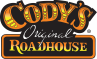 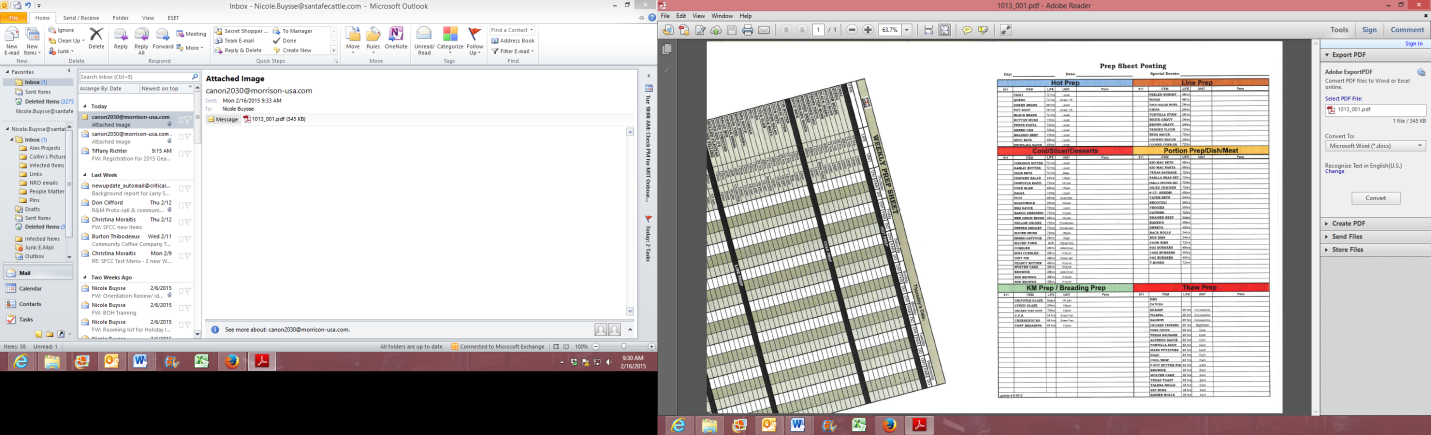 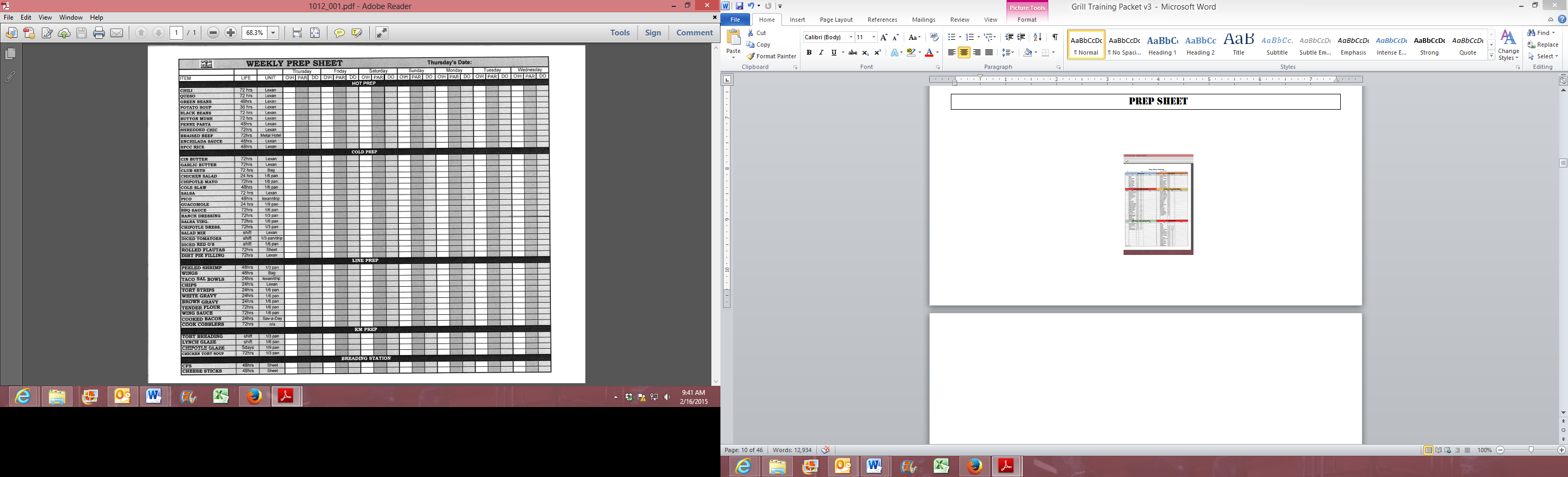 Weight vs VolumeWeight:	Scales are important tools that need to be used when any recipe needs to be portioned. It is essential that all products are weighed accurately to ensure consistency, proper sized portions, and controlling food costs. Scales are used to accurately measure specified amounts or portions of a product for prep or serving.		There are 2 types of scales: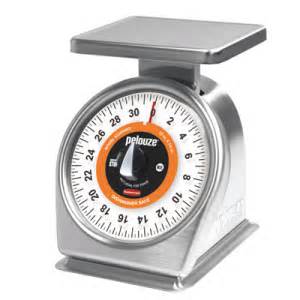 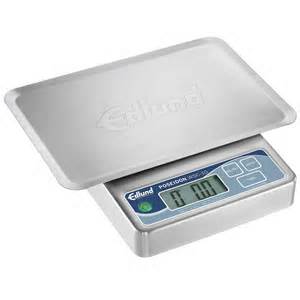 1. Pound Scale- measures weight in pounds2. Ounce Scale- measures weight in items of 2 pounds or less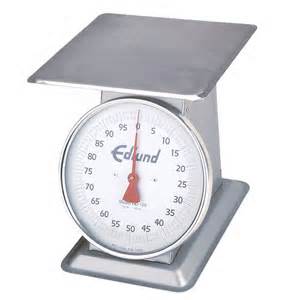 Each of these dial scales can now be used in a digital version also. There are four main parts to a dial scale:	1. The dial indicates the setting	2. The needle points to the weight of the product	3. The adjusting screw is used to adjust and set the needle for proper weight/portioning4. The Platform is where the item to be weighed or portioned is placed. Never set food directly on the platform. Use paper, plastic, a sav-a-day, or a container** In order to weigh or portion the correct amount, weight allowance must be made for the container being used to hold the product. To make this adjustment, place the empty container on the platform and turn the adjusting screw until the needle points to “zero”. It is now ready to being weighing/portioning. Cleaning a scale:The person using the scale is responsible for rinsing and sanitizing it by hand immediately after use. Never run a scale through the dishwasher.Storing a scale:Place the scale on the designated shelf. Never stack or store anything on top of the scale. To prolong the life of your scale, always pick it up by the base, never the platform. 
Volume: Measuring utensils are important tools that need to be used when any recipe needs to be portioned. It is essential that all products are measured accurately to ensure consistency, proper sized portions, and controlling food costs. Utensils are used to accurately measure specified amounts or portions of a product for prep or serving. There are several types of utensils. To name a few: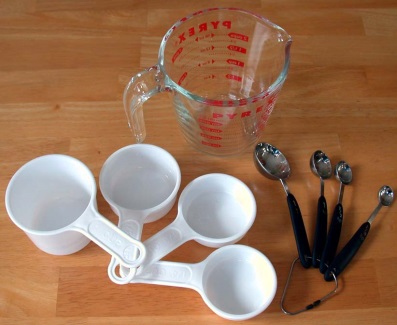 	1. Tsp	2. Tbsp								3. Cup	4. Pint	5. Quart	6. GallonThere are 5 main parts to using measuring utensils:	1. Know the difference between liquid and dry measures and use the appropriate one for each task. While they hold the same volume, they are used differently. Measurements are labeled on each measure.	2. Use liquid measure for liquids, such as water, milk, or oil. Fill the cup to the appropriate line, place it on a level surface, and read it with your eye at the level of the liquid. Water surface curves downward, so use the bottom of the curve for accurate measurement and not the edge that is against the measuring cup. This is helpful in bread recipes where the exact amount of water is crucial. 	3. Use dry measure for powders, such as sugar, salt, and baking powder. Spoon or scoop the powder lightly into the cup. Run a knife or spatula across the top to level the surface and scrape any excess back into the jar or canister.	4. Use liquid measure for any liquids by measuring it into a measuring spoon and filling it full. 	5. Measure a “heaping” or “rounded” tablespoon, teaspoon, or (less frequently) cup. This quantity is not so precise, but it is generally a moderately sized, round mound, or heap of the dry ingredient in addition to that which fills the spoon. Note: There is a difference of measurements with weight and volume. Weight is something you put on a scale to weigh; volume is something you put in a utensil of measurement. As Albert Einstein asked, “Which weighs more, a ton of feathers or a ton of bricks?”The answer is they both weigh the same.  A ton is 2000lbs. if you put a ton of feathers and bricks on a scale you would certainly use less bricks and more feathers to get to a ton of weight. The same goes if you would put an ounce of bricks on a scale to weigh vs an ounce of bricks measured in volume. You would not have the same amount of brick on each of the measurement tools.Ticket Reading and Selling of the Checks ProcessReading the ticket: 	Table number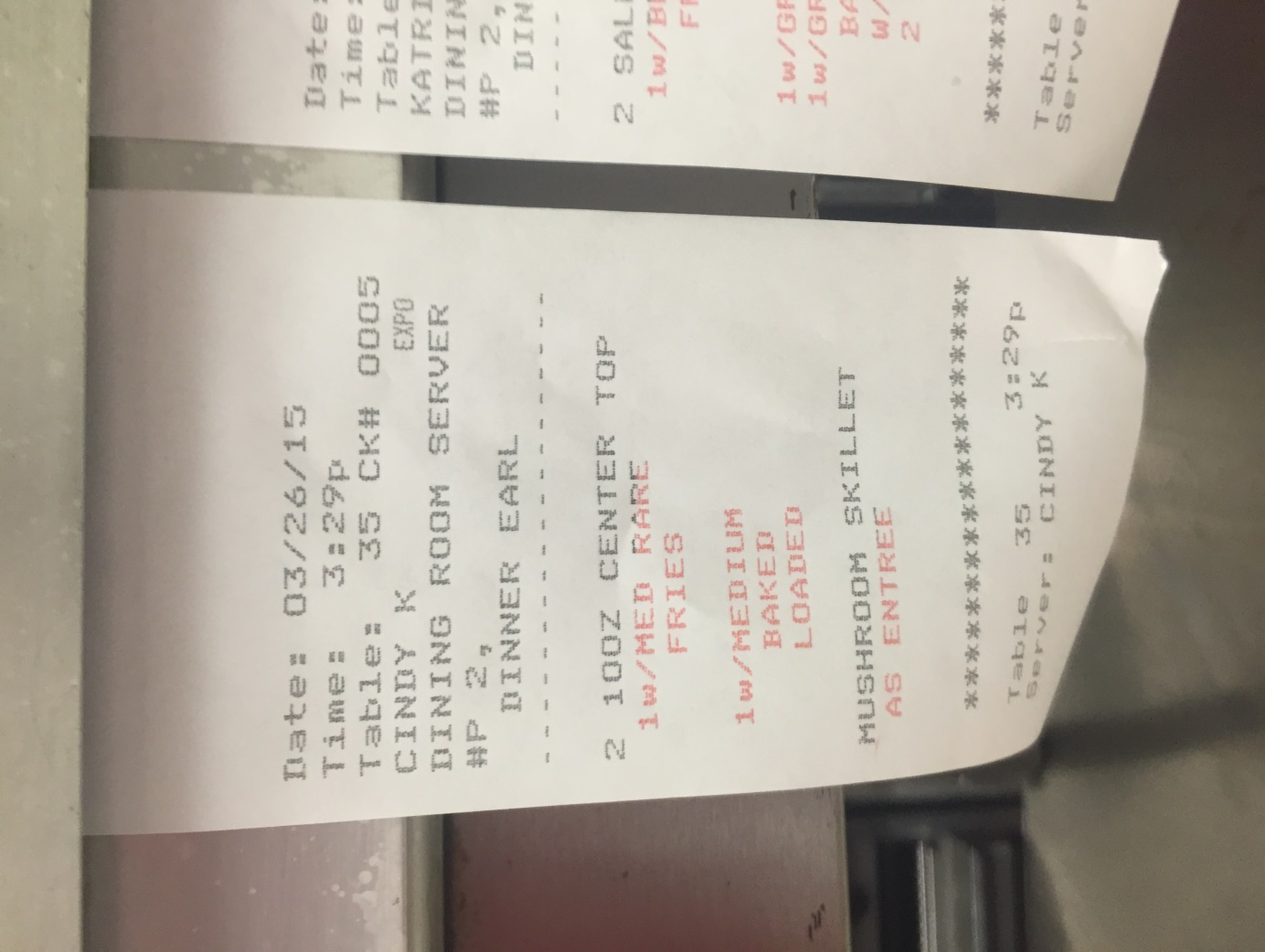 Server’s name                                                 		                                                           Time check was rang into kitchenWhat is being ordered		Temperature of steaksSidesSelling Food Items:    All positions will cook their items to the recipe specifications and sell to the window. Expo will place the food on a plate with items from the same check, along with proper sides and sauces and pass the plates to the server, while communicating you are doing so. Sell tickets in order when possible and together. Ticket time standards are 12-14 minutes for lunch (if applicable) checks and 14-16 minutes for dinner.Picture Perfect Plate Presentation Spec BookA kitchen copy of the “Spec Book” will be found in all restaurants. This is a guide to show exactly how the plates should look so they are always picture perfect. A person typically “eats with their eyes”. This means if it looks good, it typically will taste good. If it doesn’t look good then the guest will perceive it to not taste good. Following the recipes and specs in the order they are written will give you Picture Perfect Plate Presentations. 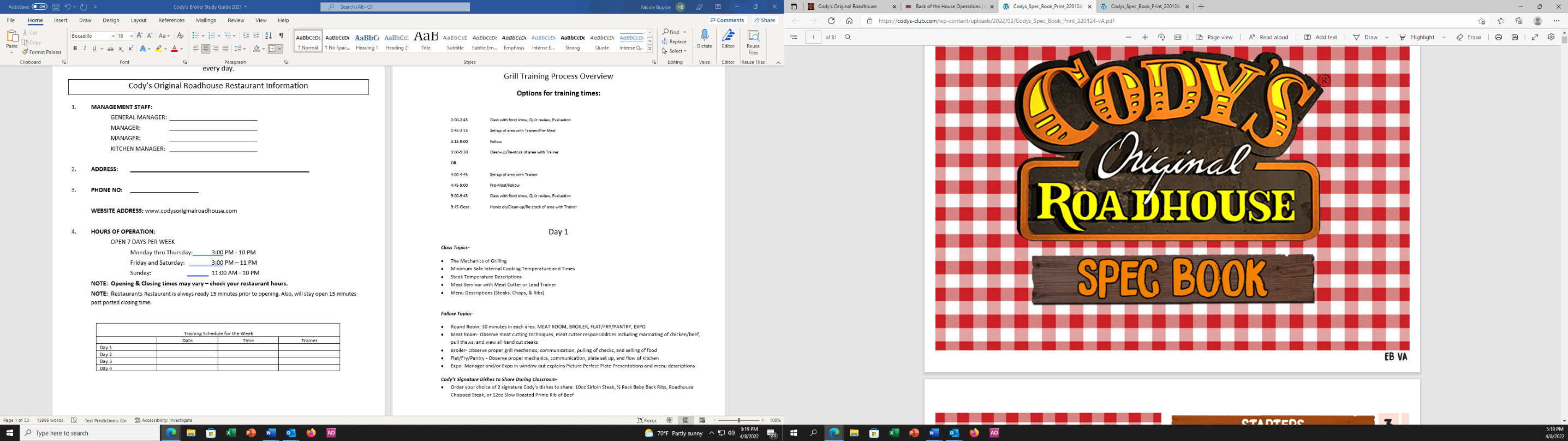 Priority Check ProceduresAny time a guest needs their steak cooked up or re-cooked this is called a priority. When a guest’s food is not prepared and served according to the order it is the top priority of the manager and server to solve this problem.The server will return the food to the kitchen and explain the problem to the expo or kitchen manager.Ex: “I need this steak cooked up please” or “I need this steak re-cooked please”The server will give the food item to the expo/km and fill out the priority slip with the correct information. The station that has the priority will fix the issue by making a new item or cooking it up.The manager will always deliver the priority to the table. The item along with a new side will be on the plate. 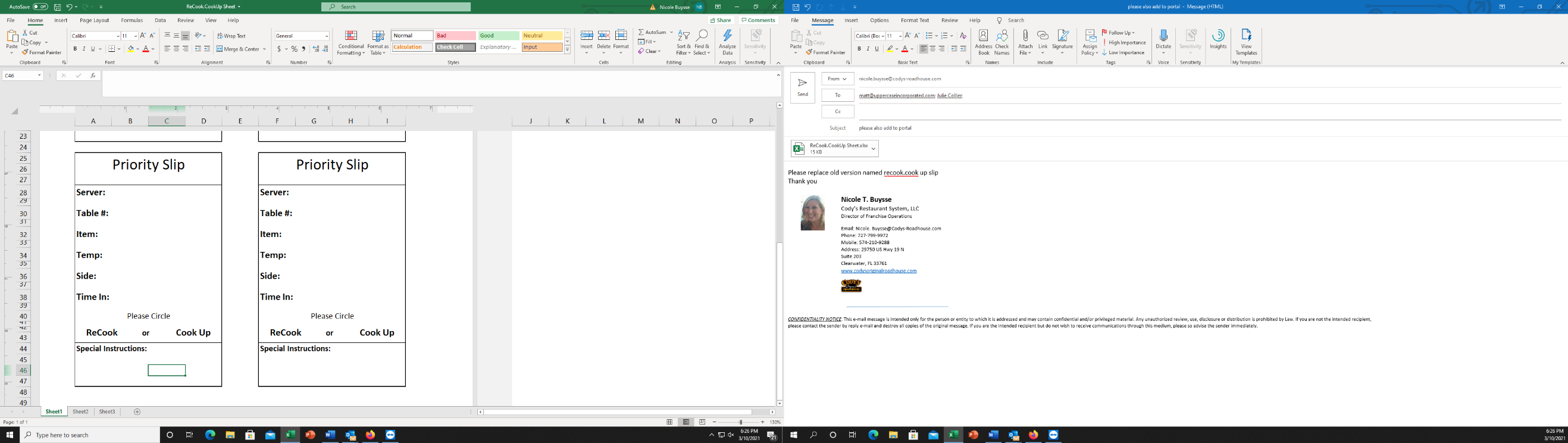   Cody’s Roadhouse Menu Descriptions:Starters, Soups n’ SaladsSTARTERSFRIED CHEESE LOGS                5 hand cut mozzarella cheese sticks, hand-breaded and deep fried. Served with marinara sauce.Abbreviation:	Ch LogsPortion:	                5 SticksService:	                Served on an 11-inch oval platter in a small fry basket, sprinkled with Garlic Romano Seasoning and                                 served with 3 oz. of warm marinara sauce in a monkey bowl and soup spoon.bowlStation:        	FRYJUMBO ONIONS ON A STICK / ONIONS ON A ½ STICKOur homemade, hand battered and deep-fried onion rings, piled high on a wood skewer.Abbreviation:	O-Stick          ½ StickFull Portion:	8-10 onion rings stacked on a wooden stickHalf Portion:	4-5 onion rings stacked on a wooden stick          Service:	                Served on a 13-inch oval platter, with 3 oz. turmeric dip in a monkey bowl and soup spoon.   Station:        	FRYCHEESY CHEESY SHRIMP	Large shrimp in garlic butter topped with lots of cheese & melted to perfection.	Abbreviation:	Cheesy Shr	Portion:	                6 ea. (21/25ct) Butterflied Shrimp Service:	Served in escargot dish on 11 ½” platter. Garnish with 2 rolls, lemon wedge and kale.	Station:  	FLATLOTS OF CHEESE & BACON FRIESOur Roadhouse fries smothered with a mix of Jack and cheddar cheese and fresh chopped bacon.Abbreviation:	Ch FriesPortion:	                14 oz. Fries, 6 oz. shredded cheese and 2 oz bacon bitsService:	Served on 11 ½” platter with 3 oz. soufflé cup of garlic ranch dressingStation:	                FRYCODY’S BUFFALO SHRIMP                Our large shrimp butterflied, hand breaded and deep fried. Tossed in choice of Mild, Hot or Really Really Hot sauces. Served with Cody’s Ranch or Blue Cheese Dressing.	Abbreviation:       Buff Shr (M) or (H) or (RRH)	Portion:	                7 (21/25ct) Butterflied ShrimpService:	Place a bev nap on a 9” plate.  Nappy bowl filled with shredded lettuce and cooked shrimp with tails out around rim of bowl.  Place 2 oz. soufflé cup of ranch or bleu cheese dressing in shrimp bowl with lemon and kale. Place on top of checkered bev nap on a 9” plate.Station:	FRYCODY’S WINGSA big portion of breaded Jumbo wings. Tossed in choice of Mild, Hot or Really Really Hot sauces, BBQ sauce or Garlic. Served with Cody’s Ranch or Blue Cheese Dressing.Abbreviation:	Buff Wings (M) or (H) or (RRH) or (BBQ) or (Gar)Portion:	                10 Wings (5 drums, 5 flats)Service:	Served tossed in choice of sauce and mounded on the long side of a 11 ½” platter with 2 oz. soufflé cup of ranch or bleu cheese, 5 celery sticks, kale and a wet napStation:	                FRYBONELESS CHICKEN WINGS Boneless chicken bites, hand breaded and deep fried. Tossed in Mild, Hot or Really Really Hot, BBQ sauce or Garlic. Served with Cody’s Ranch or Blue Cheese Dressing.Abbreviation:       B-less Wings (M) or (H) or (RRH) or (BBQ) or (Gar)	Portion:	                10 oz.                 Service:	Served tossed in choice of sauce and mounded on the long side of a 11 ½” platter with 2 oz. soufflé cup of ranch or bleu cheese, 5 celery sticks, kale and a wet nap                Station:	FRY STUFFED POTATO SKINSStuffed with cheese, bacon, green onions, and sour cream.Abbreviation:	SkinsPortion:	5 potato halves deep fried and topped with 6 oz. shredded cheese and 2 oz. bacon bits. Garnished with chives.Service:	Served on 11 ½” platter with three #40 scoops of sour cream with a chive garnish in a monkey dish.Station:	                FRYTOSTADA CHIPS WITH QUESO Creamy cheese with hint of jalapeno and garnished with pico de gallo.	Abbreviation:	Chips & QuesoPortion:	                8 oz. of queso and 6 oz. of tortilla chipsService:	                Queso served in a nappy bowl, garnished with pico de gallo on a checkered wax paper lined 13” platter                                 with tortilla chips. Station:	                PANTRYTOSTADA CHIPS WITH SALSAThick and spicy served with tortilla chipsAbbreviation:	Chips & SalsaPortion:	                8 oz. of salsa and 6 oz. of tortilla chipsService:	                Salsa served in a nappy bowl on a checkered wax paper lined 13” platter with tortilla chips.Station:	                PANTRYCHIP & DIP TRIOSalsa, Queso and Guacamole with tortilla chips.  Abbreviation:	TrioPortion:	                3 oz of salsa, 3 oz of queso, 3 oz of guacamole and 6 oz. of tortilla chipsService:	                Salsa in monkey dish with chive garnish, queso in monkey dish with pico garnish, guacamole in monkey dish with diced red onion garnish served on lined 11 inch platter. Served with tortilla chips in a basket on the side.Station:	                PANTRYSOUPS & SALADNOTE:  ALL SALADS SERVED WITH FRESH BAKED YEAST ROLLS**1 roll per person plus one for the table.  1 #40 scoop of cinnamon of butter per 5 rolls. SOUP OF THE DAYEach day the kitchen chooses a different soup- varieties include potato, chicken noodle, tomato bisque, etc. Served as a cup or bowl.Abbreviation:	C-SOD                                        B-SODPortion:	                Cup - 1 bouillon cup (6 oz)    Bowl - 1 soup bowl (8 oz)	Service:	1 package of oyster crackers and soup spoon.                                Cup served on a bev nap lined 6" round app plate, bowl served on a bev nap lined 9” round plate.	Station:	                PANTRYBAKED FRENCH ONION SOUP IN A CROCK                Rich beef stock with sautéed onions, a toasted bread round, and hot melted provolone cheese.Abbreviation:	Onion SoupPortion:	                9 oz. onion soup, 1 French Onion Soup Crouton, and 2 Slices of Provolone Cheese.Service:	Soup crock served on a bev nap lined 9” round plate with a soup spoon.	Station:	                PANTRYSOUP AND BOTTOMLESS SALAD BOWLChoice of French Onion Soup or Bowl of Soup of the Day and Bottomless Roadhouse Salad (Can sub Caesar if requested)Abbreviation:	S&S (SOD or FO and BSAL or BCSAL) Portion:	                Bowl - 1 soup bowl (8 oz) or 9 oz. onion soup, 1 French Onion Soup Crouton, 2 Slices of Provolone                                 cheese and 2.5c salad mix, 1oz cheese, 1oz tomatoes, 1oz cucumbers, 1 oz eggs, 1oz carrots, 1oz cabbage, 1-2 onion rings, 3 croutons, 1 pepperoncini with 1 oz Cody’s Ranch dressing.Service:                  Bowl of soup served on a bev nap lined 9” round plate or Soup crock on a bev nap lined 9” round plate                                  with a soup spoon.  Bottomless salad bowl brought to table. 9” cold salad plate and 6" tongs needed.               Station:	                PANTRYCODY'S ROADHOUSE SALAD BASEIceberg lettuce, romaine, cucumbers, cheese, tomatoes, eggs, red cabbage, shredded carrots, pepperoncini, red onion, croutons, and tossed in our homemade garlic ranch dressing.Abbreviation:       RH SalPortion:	                6 Cups lettuce mix, 1.5oz cheese, 1.5oz tomatoes, 1.5oz cucumbers, 1.5oz eggs, 1.5oz cabbage, 1.5oz carrots, 1 pepperoncini, 3-4 onion rings, 6 croutons and choice of protein topper.Service:                  Served on a chilled 13” platter with chilled dinner fork.                Station:	                PANTRYJUST PLAIN CAESAR SALAD BASEFresh cut romaine, seasoned croutons, parmesan cheese and tossed with our own Caesar dressing.Abbreviation:        CaesPortion:	6 Cups romaine, 2 oz. parmesan cheese, 6 croutons mixed with 2 oz. Caesar dressing and choice of protein topper.Service:	Served on a chilled 13” platter with chilled dinner fork.Station:	                PANTRYSALAD BASE CAN BE TOPPED WITH ANY OF THE FOLLOWING:Grilled, Blackened or Fried Chicken SaladAbbreviation:	Gr Chic RH Sal or Gr Chic Caes Blk Chic RH Sal or Blk Chic Caes Fr Chic RH Sal or Fr Chic CaesPortion:		8 oz chicken breastSirloin Steak SaladAbbreviation:	Stk (temp) RH Sal or Stk (temp) CaesPortion:		8 oz sirloin steakGrilled Shrimp Salad             Abbreviation:	Shr RH Sal or Shr CaesPortion:		2 Shrimp skewersGrilled or Blackened Salmon SaladAbbreviation:	Gr Sal RH Sal or Gr Sal Caes Blk Sal RH Sal or Blk Sal CaesPortion:		8 oz SalmonCODY’S BOTTOMLESS SALAD BOWLIceberg lettuce, romaine, cucumbers, cheese, tomatoes, eggs, red cabbage, shredded carrots, pepperoncini, red onion, croutons, and our homemade garlic ranch dressing all tossed at the tableAbbreviation:	BSAL Portion:	                2.5c salad mix, 1oz cheese, 1oz tomatoes, 1oz cucumbers, 1 oz eggs, 1oz carrots, 1oz cabbage, 1-2 onion rings, 3 croutons, 1 pepperoncini with 1 oz Cody’s Ranch dressing per person.Service:                  Bowl with premade house salad brought to table. Need 9” cold salad plates and 6" tongs. Server to toss salad and serve portions to each guest. It is bottomless, so ask if the guest would like more salad when necessary.               Station:	                PANTRYCody’s Original Roadhouse Expo Day 2 QuizName: _________________________________				 Score ______/10We use a _______ sheet to determine items that need to be made for the day.WastePrepRecipeCheatWe prep every item every day.						True or FalseWe have 2 scales; one to measure ____________ and one to measure ____________.Pounds/ Ounces	Grams/ Ounces	Pounds/ Grams        Ounces/ KilogramsWe place food directly on the platform of the scale. 				True or FalseWhat does the term “Priority” mean? ______________________________________________________________________________________________________________________________________________________________________________________	___________________________________________________________________________________________Cheesy Cheesy Shrimp consists of _____ large shrimp in garlic butter and cheese that is melted to perfection. Served with _____ (qty) __________________________ and garnished with kale and lemon wedge.A portion of Onions on a 1/2 Stick consists of ______ onion rings and a full order of Jumbo Onions on a Stick consists of ________ onion rings served with a 3oz portion of __________ sauce.List the five sauce options that the Cody’s Buffalo Shrimp or Wings can be tossed in.__________________________________________________________________________The grilled Chicken Salad has an ____ oz. grilled chicken breast.Trainee EvaluationDay 2(Completed by trainer with trainee present and signed off by a manager)Trainee arrived to work on time?							YES	NOTrainee arrived in proper uniform?							YES	NOTrainee spent allocated time cooking alongside trainer?				YES	NOWas trainee involved and attentive to all training?					YES	NODoes trainee accept constructive feedback? 						YES	NODoes trainee exhibit knowledge and understanding of the “Duties” for the Station?	YES 	 NODid the trainee successfully pass a verbal “Pick and Plate” quiz?			YES   	 NOIf not, where did the trainee seem to need the most work? (Re-visit tomorrow)__________________________________________________________________________________________________________Notes for next day’s training/areas to focus on: ____________________________________________________________________________________________________________Trainee Name________________________		Signature__________________ Trainer Name________________________ 		Signature__________________ Manager Signature____________________ 		Date____________Day 3Class Topics- Line Checks- “Clean, Set & Ready to Go”Expo Set-UpSanitizer ProceduresCleaning and Breakdown of EquipmentLabeling and DatingWaste ControlMenu Descriptions (Chicken, Seafood, Combo Plates, Fajitas, Quesadillas, Sides and Toppers)Follow Topics- Trainee completes any prep for the day with trainer coaching and working alongside. Trainee pulls checks from grill cook/printer and sells 6-10 checks following recipes and standards.Trainer reviews prep sheets, weight vs volume measurements, reading and loading checks, priority check and banquet check procedures.Trainee learns kitchen cleanliness and shift change functions. If trainee is opening or closing, they must also learn that opening or closing duty of the day.Cody’s Original Roadhouse Signature Dishes to Share During Classroom-Order your choice of one combo: BBQ ½ Chicken & ½ Slab of Ribs, 5 Garlic Fried Shrimp & ½ Slab of Ribs, or Prime Rib of Beef & 5 Large ShrimpLine ChecksClean, set and ready to go is essential at any time of the day. Line checks (tools used to 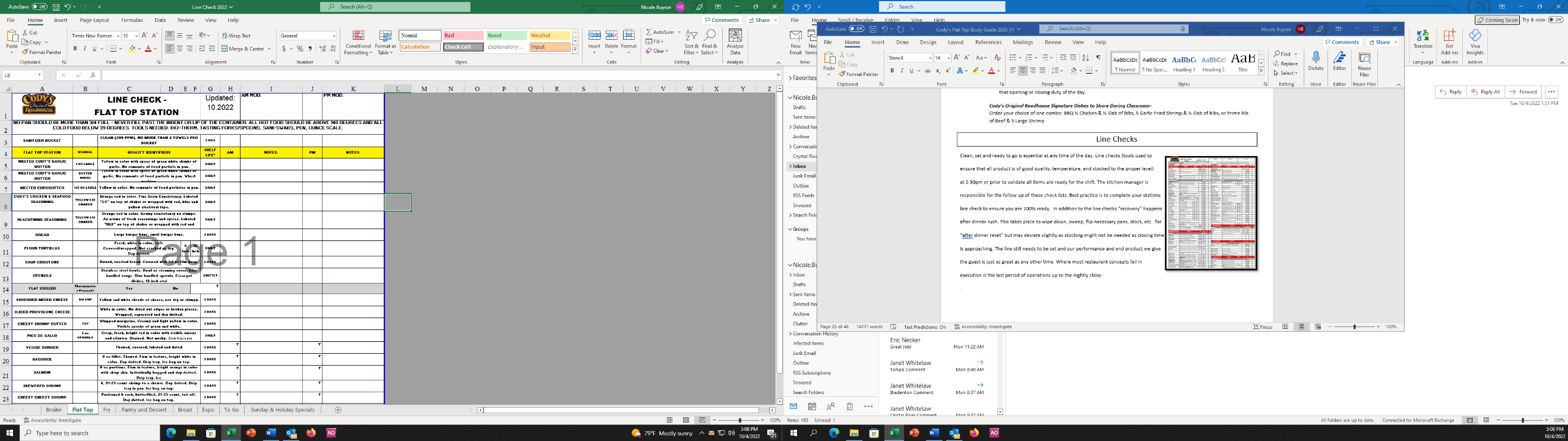 ensure that all product is of good quality, temperature, and stocked to the proper level) at 2:30pm or prior to validate all items are ready for the shift. The kitchen manager is responsible for the follow up of these check lists. Best practice is to complete your stations line check to ensure you are 100% ready.  In addition to the line checks “recovery” happens after dinner rush. This takes place to wipe down, sweep, flip necessary pans, stock, etc.  for “after dinner reset” but may deviate slightly as stocking might not be needed as closing time is approaching. The line still needs to be set and our performance and end product we give the guest is just as great as any other time. Where most restaurant concepts fail in execution is the last period of operations up to the nightly close. Expo Set-UpComplete Duties on the Food Runner Side Work Chart Complete prep according to prep sheet – utilize the prep book.Check hot and cold wells for freshness Stock applicable coolers and drawers to par – FIFO. Ensure all items are covered, labeled and dated.Properly stock station with required utensils as follows, but not limited to:Tongs Pastry brushesSpoodlesSteak KnivesScoopsWaste bucketNapkins6.	Load bakes and sweets at 2:00 p.m.7.	Turn on the hot wells at 2:30 p.m. 8. 	Begin Expo portion of line check9.	Check with the Kitchen Manager for any additional duties.Sanitizer Test ProceduresMicrobial contamination is the food industry’s main safety concern. Public Health Regulations require that all inanimate food contact surfaces be properly cleaned and sanitized to protect the public health from exposure to the hazards of disease transmitted through the cross-contamination of surfaces soiled with infectious micro-organisms.The soiling of food contact surfaces with germs takes place in the normal course of preparing, handling, and consuming food. Any surface which comes in contact with uncooked meat, poultry, or fish may become contaminated with bacteria such as E. coli. EPA has recognized that surfaces and articles such as glasses, dishes, and utensils that become soiled with infectious microorganisms found in bodily fluids (saliva and/or blood) can be associated with potential for the transmission of disease. In order to prevent this sanitizer buckets with two towels are set up throughout the restaurant. Any time a surface is cleaned it must also be sanitized. There are 3 forms of chemical sanitizer- quat, chlorine and a Covid-19 Contact Surface Cleaner Sanitizer. Quat (short for Quaternary Sanitizer) is an ammonia-based solution where chlorine is a bleach-based solution.  Both sanitizers must be changed at a minimum every 2 hours or when needed and tested to ensure proper strength. Labeling and dating the sanitizer buckets with time of each water change ensures the process is being followed. Quat sanitizer should read no more than 200 PPM (parts per million), chlorine sanitizers should read no more than 50 PPM and Contact Surface Sanitizer should be within the color chart on the side of the test strip container. It is important to know there are three different test strips for each of these sanitizers. We use a quat sanitizer or Contact Surface Cleaner Sanitizer in our buckets. This chemical should be mixed with warm water at 80°F (25°C) for best results. See the chart below for the proper use of the test strips.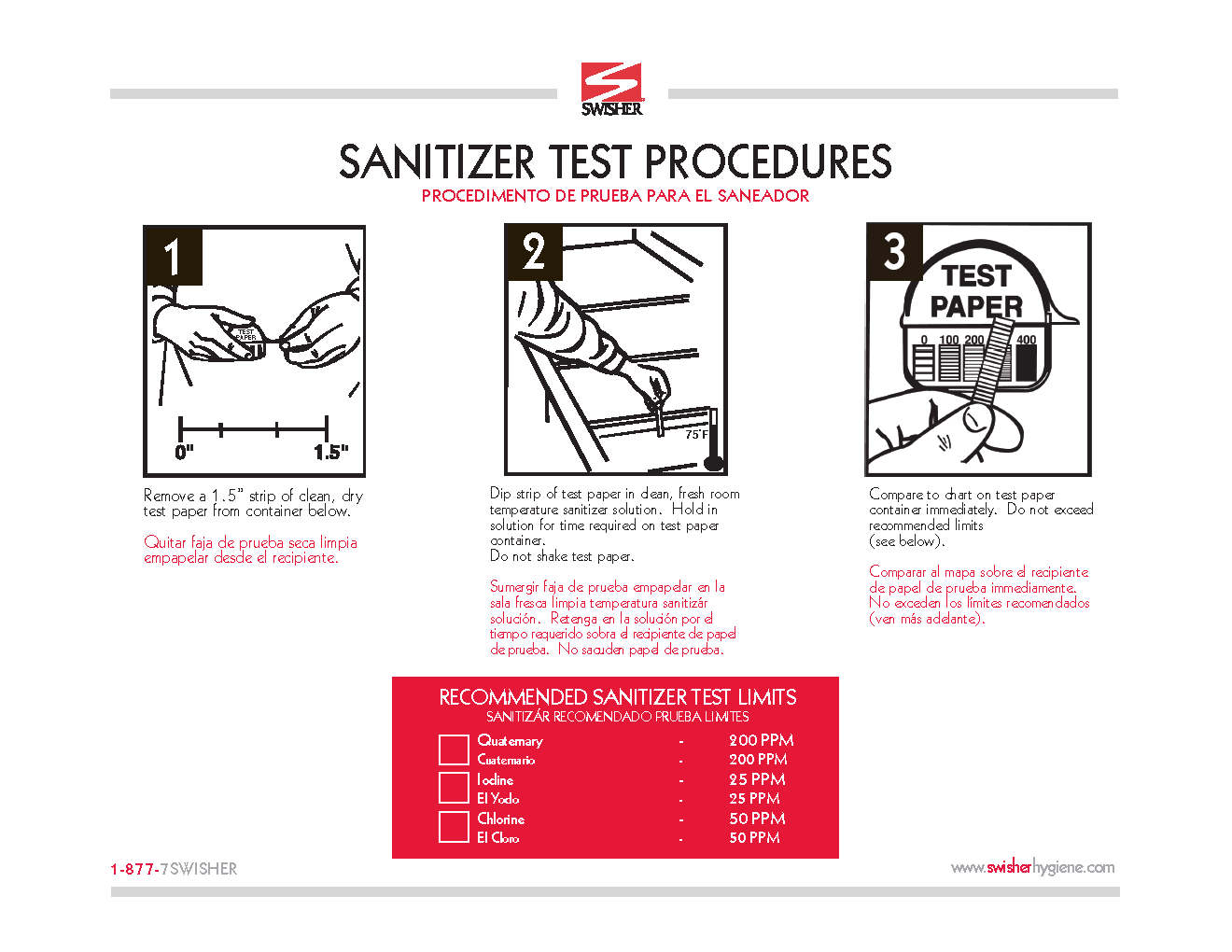 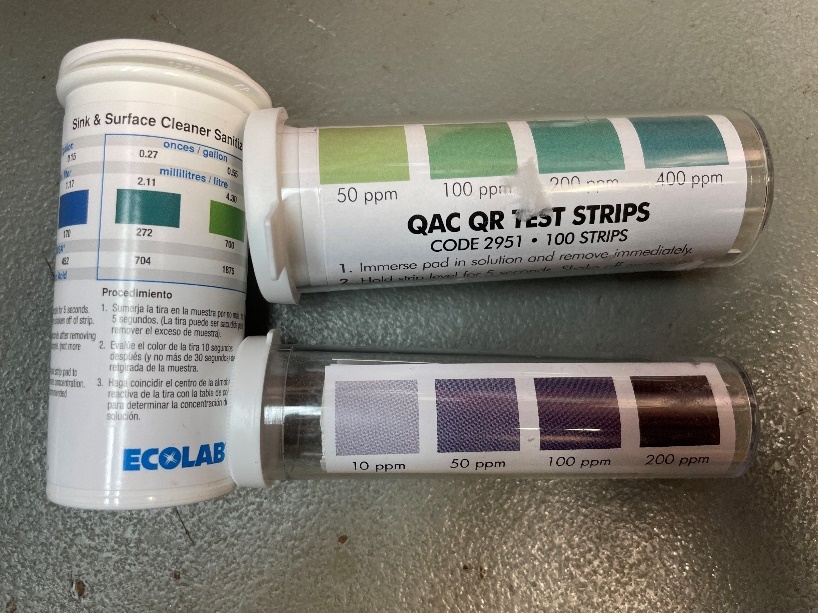 Cleaning and Breakdown of Equipment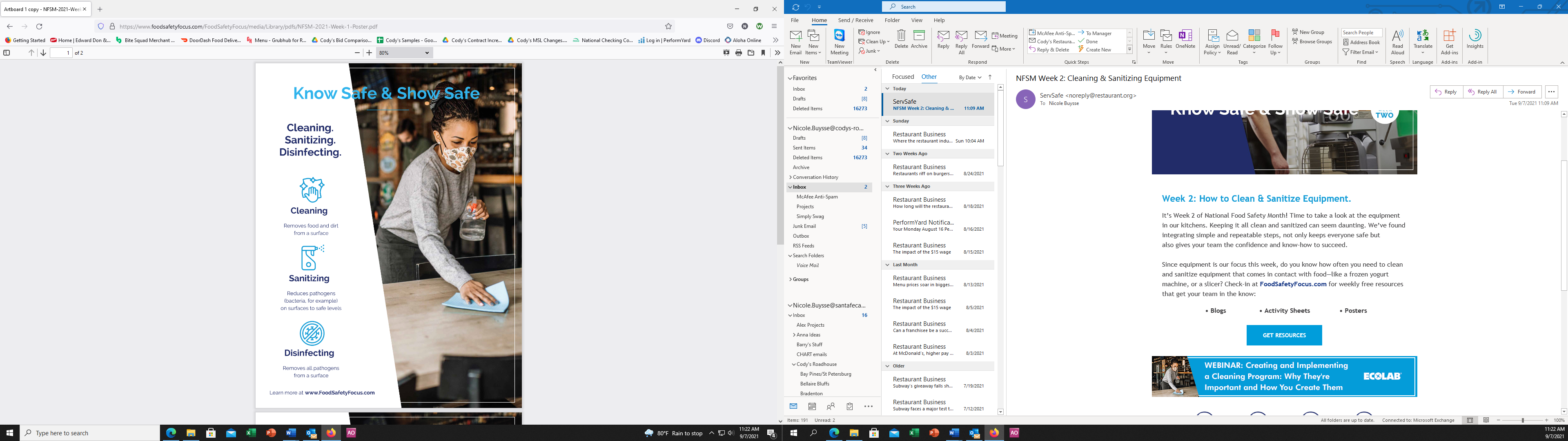 Floors are swept with a designated broom for the BOH, applied appropriate floor cleaning chemical, and scrubbed with a deck brush. Squeegee any remaining water into the nearest floor drain.Mops should be washed in hot water and hung to dry. Mop buckets should be rinsed and stored immediately after use.Invert all pots and pans, food storage containers, and trays after cleaning. Allow them to air dry.All kitchen equipment should be maintained and cleaned on a regularly scheduled basis. (See Daily/Weekly Side Work Chart) 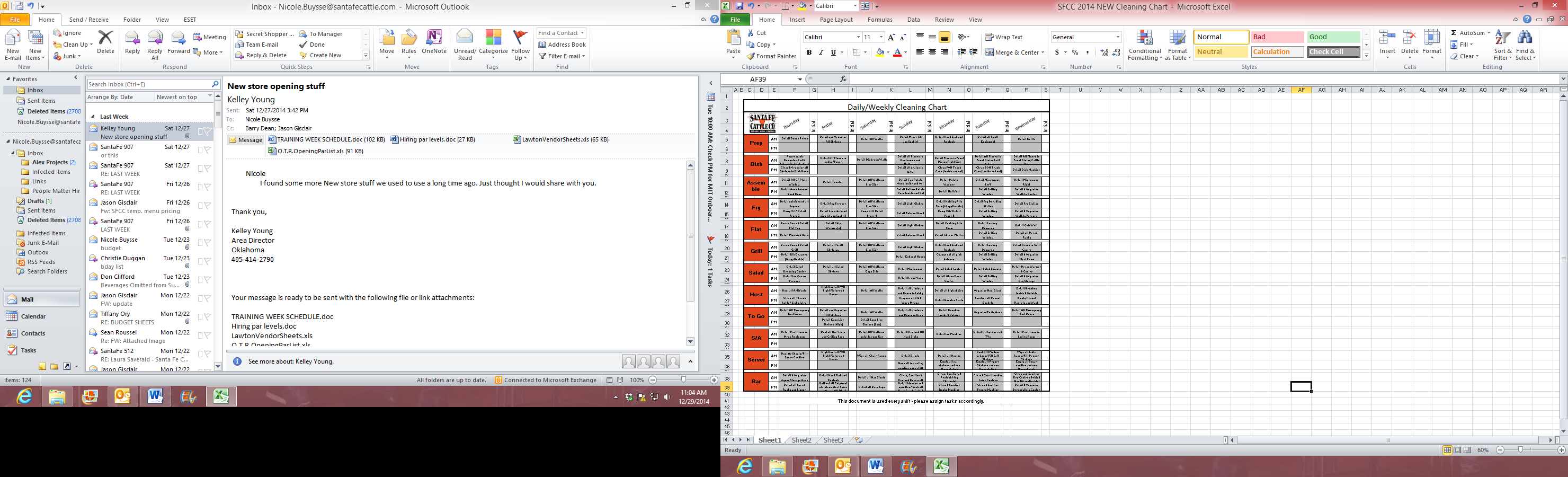 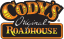 All food contact surfaces, and kitchenware should be washed, rinsed, sanitized and air-dried after each use or after an extended period of non-use.All cleaning products, insecticides, and chemicals must be stored away from food product and properly labeled. A SDS book should be present to hold all sheets for the chemicals in use. Cooler and freezer cleanliness and organization should be maintained at all times.All items need labeled, dated and rotated. 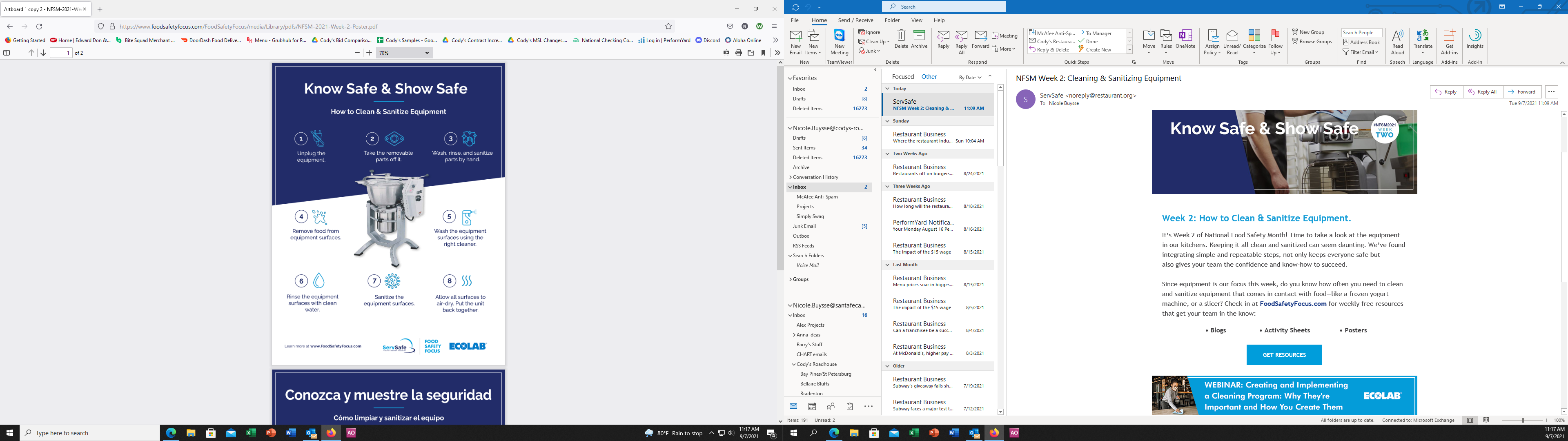 Labeling and DatingWe use labels and “Day Dots” on our products to maintain correct “in and out” times and shelf lives. We day dot with today’s color of dot. 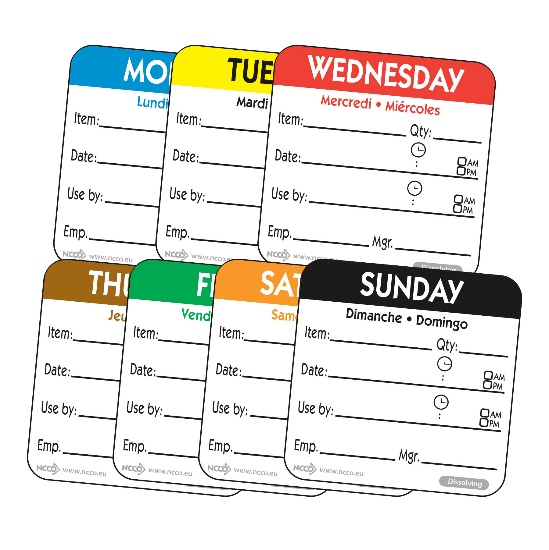 This assists as a “red flag” when checking prep levels. If it is Monday morning, and we are doing our Prep Sheet, anything with a day dot that is past its shelf life need to be disposed of.Waste ControlFood waste or food loss is food that is discarded or cannot be used. The causes of food waste or loss are numerous, and occur at the stages of production, processing, retailing and consumption.  Besides the meat room, the expo has a huge impact on waste control. High dollar proteins are prepared at this station and need to be controlled at all times. Listed below are some ways to help achieve our waste control goal:Measuring- always use measuring tools when producing product (spoons, cups, ladles, scales). Do not over or under portion.Storing Products- always follow proper cool down procedures. Products should cool to 40°F or below within 4 hours. Always use an ice bath. Not following storing or cooling procedures can cause spoilage or food borne illnesses. Remember to cover the item once it is properly cooled. Always store products properly. Not covering products after cooling can cause them to pick up odors or possibly cause spoilage.Label and Date All Products upon Receiving or Production- Day dots and labels are necessary to ensure we are using the First In, First Out (FIFO) method for all products and that all products being served are within the standards for holding times.Rotation- Products not getting dated or rotated can get lost in the walk-in and cause spoilage. What could be worse are sub-par products reaching a guest causing dissatisfaction or a non-returning guest. Scraping- We must always use a rubber scraper/spatula to scrape cans, containers, and pans to get the best possible yield from all products. If we consistently throw away small amounts or portions of food from the bottom of the containers, it will add up to large amounts of money by the end of the month.Correct Weights- Always use a scale to weigh an item properly. Remember, line cooks should periodically check themselves for accuracy. Follow proper specs and portion manuals. Product Usage- Always get as much yield as possible from all items. Follow correct food handling procedures for coring and trimming vegetables (i.e. sliced and diced tomatoes). Always avoid product waste when possible. Temperature- All refrigeration equipment and coolers must have working thermometers. Check all coolers throughout the work day and especially at line check time. To maintain temperatures all pans should be no more than ¾ full. HACCP Standards (Safely Heating/Cooling)Hazard Analysis and Critical Control Points (or HACCP) is a system that helps food business operators look at how they handle food and introduces procedures to make sure that the food produced is safe to eat. The HACCP creates measurements to reduce these risks to a safe level. Basically, the focus is on controlling the “critical control points” in food-- pertaining to how it is heated and cooled for production. Controlling these points in our business is crucial to our safety and success.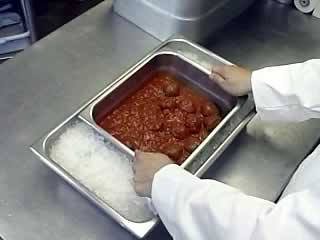                               "Temperature Danger Zone"Food has a temperature danger zone (41 °F–140 °F). Bacteria grows rapidly in the temperature danger zone, so the times that food can be at that temperature has to be minimized to limit bacterial growth.Keep hot food hot — at or above 140 °F. Place cooked food in chafing dishes, preheated steam tables, warming trays, and/or slow cookers.Keep cold food cold — at or below 41 °F. Place food in containers on ice.Rapid Cooling ApplicationsSelect a rapid cooling method to speed the cooling process.Place the container of food in an ice water bath and stir occasionally. Follow timelines. (Preferred method)Separate food into smaller or thinner portions and chill separately to expedite cooling. This process can be combined with the previous method to achieve optimal results.Use a quick-chill unit such as a blast chiller. (if available)Important cooling temperatures and times include the following:Hot food must be cooled from 140 °F–70 °F within 2 hours.Hot food must be cooled from 70 °F–41 °F in an additional 4 hours.ReheatingFoods should be reheated thoroughly to an internal temperature of 165 °F. Food can only be reheated once. Therefore, a product can only be heated twice in its shelf life. First heat is during initial preparation, second heat is upon the reheat.Pull Thaw ProcedureThere are 3 acceptable methods for safely thawing food:Under refrigeration (Preferred method)Under cold running water. (CANNOT be thawed in standing water!)As part of the cooking processThe key to properly thawing is properly preparing. Plan ahead, know what you need, and thaw items safely. Daily pars need to be in place to successfully thaw product.Cody’s Roadhouse Menu Descriptions:Chicken, Seafood, Combo Plates, Fajitas, Quesadillas, Sides and ToppersCHICKEN All dinner Entrees include Our Famous Bottomless Salad Bowl with Cody’s Garlic Ranch Dressing, Fresh Baked Sweet Yeast Rolls with Cinnamon Butter and your Choice of Side.ROASTED ½ CHICKENHalf of a chicken (white meat and dark with bones) seasoned and slow cooked. Finished off on the char-grill with or without BBQ Sauce.  Abbreviation:	1/2 Chic	Portion:		Half Chicken	Service:	Served on 11 1/2" platter with kale and wet nap.  Station:	 	BROILERGRILLED SOUTHWEST CHICKENA marinated chicken breast char-grilled and basted with BBQ sauce, topped with sliced bacon, pico de gallo and Jack & Cheddar cheeses.Abbreviation:	SW ChicPortion:	8 oz. marinated chicken breast, bbq sauce, 2 slices bacon, 2 oz. pico de gallo and 2 oz. Jack & cheddar cheese.Service:		Served on an 11 ½” platter. Station:		BROILERCHICKEN TENDERS	Fresh chicken tenders, hand breaded, fried, and served with BBQ wing sauce or honey mustard.Abbreviation:	TendersPortion:		10 oz. chicken tenders and 1.5 oz sauce Service:		11 ½ " platter, small soufflé cup of honey mustard or bbq wing sauceStation:		FRYCHICKEN FRIED CHICKENBoneless breast of chicken, seasoned & lightly breaded, fried and topped with peppery white country gravy.Abbreviation:	CFCPortion:		8 oz. chicken breast and 3 oz. white gravyService:		Served on 11 1/2” platter topped with gravyStation:		FRYSEAFOOD All dinner Entrees include Our Famous Bottomless Salad Bowl with Cody’s Garlic Ranch Dressing, Fresh Baked Sweet Yeast Rolls with Cinnamon Butter and your Choice of Side.FRESH GRILLED SALMON A fresh, flat grilled, garlic and butter seasoned salmon fillet served with dill sauce. You can also have it blackened.  	Abbreviation:	SalmonPortion:		8 oz. salmon and 1.5 oz sauceService:		11 ½” platter, small soufflé cup of dill sauce. Garnished with lemon wedge and kale.Station:		FLATWILD CAUGHT ATLANTIC HADDOCK Mild, tasty white fish – grilled, fried or blackened. The grilled and/or blackened is served with pico de gallo. The fried is served with tartar sauce.Abbreviation:	 Gr Hadd or Blk Hadd or Fr HaddPortion:		 9 oz. fillet of fish and 1.5 oz of pico or tartar sauce.Service:	 11 ½” platter, small soufflé cup of pico de gallo or tartar sauce.  Garnished with lemon wedge and kale.Station:		FLAT or FRYGRILLED SHRIMPEight large shrimp, seasoned, skewered and flat grilled. Served over a bed of rice.   Abbreviation:	Gr ShrPortion:	8 (21/25) shrimp (2 bamboo skewers w/4 shrimp each) served on 3 oz of rice garnish and 1.5 oz of cocktail sauce. Service:	11 ½” platter. Lay skewers on rice. Garnished with lemon wedge on kale and cocktail sauce.Station:		FLATCOCONUT SHRIMP Eight large shrimp lightly seasoned and battered then rolled in shredded coconut and fried to a golden brown.Abbreviation:	Coco ShrPortion:		8 shrimp and 3oz of coconut sauce  Service:	13” platter. Lay shrimp in a half moon along the bottom edge of the platter. Garnish with lemon wedge, kale and coconut dipping sauce in a monkey dish.Station:		FRYGARLIC FRIED SHRIMPLarge shrimp breaded, fried and tossed in garlic butter and seasonings.Abbreviation:	Fr ShrPortion:	8 (21/25) shrimpService:	11 ½” platter. Garnish with lemon wedge and kale Station:		FRY/PANTRYCOMBO PLATESCHOOSE TWO:Guest gets choice of two: Ribs, grilled or garlic fried shrimp, BBQ chicken breast, ½ roasted chicken or sirloinAbbreviation:	Ribs, gr shr or fr shr, ch, ½ ch or stk (temp)Portion:		½ Rack of ribs, 5 grilled or 5 garlic fried shrimp, 8oz BBQ chicken breast, ½ roasted chicken or 8oz sirloinService:	13” platter with choices. Small soufflé cup of cocktail sauce, kale and lemon for grilled shrimp Kale and lemon for garlic fried shrimp Kale and wet nap for ribs and half chicken.  Station:		BROILER/FLAT/FRYSub 10oz PRIME RIB for sirloin:A slice of our slow roasted prime ribAbbreviation:	Prime (temp)Portion:		10 oz. prime rib, 3 oz au jus, 1.5 oz horseradish sauce or real horseradish (upon request)Service:	See Choose Two Plating Above with 3 oz. au jus (small souffle cup of real horseradish or sauce)Garnished with kale.  Station:		BROILERSub 6oz FILET MIGNON for sirloin:Our 6 oz. bacon wrapped filetAbbreviation:	6 Fil (temp)Portion:		6 oz. bacon wrapped filetService:	See Choose Two Plating AboveStation:		BROILERFAJITAS n’ QUESADILLASAdd Cody’s Roadhouse Salad only $3.98 per personAdd Guacamole $1.39Add Queso $1.99FAJITAS – VEGGIE, CHICKEN, SHRIMP, STEAK OR COMBOServed sizzling on a bed of onions and bell peppers Abbreviation:	Veg Faj, Ch Faj, Shr Faj, Stk Faj or Combo FajPortion:		Veggie- 1 bag of steamed vegetables and scoop of sliced mushrooms Chicken- 8 oz. fajita chicken Shrimp- 12, 31-40 count fajita shrimp Steak- 8 oz. fajita beef Combo – Two half portions of any of the abovePortion:	Fajita Set Up- 1/4c Shredded lettuce, #24 scoop pico de gallo, #24 scoop sour cream and #24 scoop   cheese mix served on a fajita setup oval plate. 3 heated, flour 6 inch tortillasService:	Choice of fajita served on top of sautéed onions and bell peppers in a half moon fajita skillet. Skillet and fajita setup oval placed on a 13” oval platter. Fajita shells wrapped in red/white waxed paper liner and served next to the setup plate on the platter. Drizzle Cody’s Steak Sauce over skillet to make it sizzle.Station:		BROILER/FLATNote:		FAJITA MUST BE SERVED SIZZLING!!  QUESADILLAS – PLAIN, VEGGIE, CHICKEN, STEAK or SHRIMP Abbreviation:	Quesa (Ch), (Veg), (Chic), (Stk), (Shr)Portion:	                Cheese- Just cheese and pico de gallo Veggie- A portioned veggie bag with a scoop of sliced mushrooms Chicken-8 oz. fajita chicken Steak- 8 oz. fajita beef Shrimp- 12 (31-40ct) shrimp Choice of one of the above stuffed into a 12” tortilla with cheese and pico de gallo. Cut into 5 pieces.Service:	                Served on a 13" platter, with 1 oz. shredded lettuce, #24 scoop of pico de gallo, #24 scoop of sour cream		on a fajita setup oval                                  Station:	                BROILER/FLATSIDESROADHOUSE FRIESAbbreviation:	FFPortion:		6 oz. cooked weight, lightly seasoned with prime rib seasoningService:		Served on fajita setup plateStation:		FRY/EXPOSWEET POTATO FRIES	Abbreviation:  	Sw Fries	Portion:		5 oz. cooked weight waffle fries Service:		Served on fajita setup plate	Station:		FRY/EXPO BAKED SWEET POTATO Abbreviation:	Sw PotPortion:		1 potato with #40 scoop cinnamon butter Service:	Cut potato and squeeze the ends together to pop it open.  Top with scoop of cinnamon butter. Served on fajita set up plate.Station:		EXPOBAKED IDAHO POTATOAbbreviation:	Bk PotPortion:		1 potato with butter Service:	Cut potato and squeeze the ends together to pop it open.  Top with one #40 scoop of butter (#40 scoop of sour cream available for no additional charge upon guest’s request). Served on a fajita setup plate.		Note: Make it loaded by adding mixed cheese, bacon, and chivesStation:		EXPOFRESH STEAMED VEGETABLES	Abbreviation:	Veg	Portion:	Broccoli, Cauliflower, Carrot Coins steamed in #40 scoop garlic butter.Service:	Served on a fajita setup plate Station:		EXPOGARLIC MASHED POTATOESAbbreviation:	MPPortion:		#6 scoop garlic mashed potatoes, 1.5 oz. white country gravy (upon request).Service:		Served on fajita setup plate.Station:		EXPOBLACK BEANS AND RICEAbbreviation:	BB & RicePortion:		4 oz. black beans, 3 oz. rice, tsp diced red onionsService:	In nappy bowl place rice, topped with black beans and diced red onions. Served on a checkered bev nap lined 6 inch round plate.Station:		EXPOMAC & CHEESEAbbreviation:  	MacPortion:		1 bag of Kraft white mac & cheeseService:	Nappy bowl on a checkered bev nap lined 6 inch round plate. Note: 	Make it loaded by adding mixed cheese, bacon, and chivesStation:		EXPOCOLE SLAWAbbreviation:  	CSPortion:		6 oz.Service:	Served in a monkey dish on a checkered bev nap lined 6 inch round plate Station:		EXPOTOPPERSSCOOP OF MUSHROOMSAbbreviation:	Mush TopPortion:		2 ozService:	Served on top of the steak. Station:	EXPOSCOOP OF ONIONSAbbreviation:	Onion TopPortion:		2 ozService:	Served on top of the steak. Station:	EXPOBLUE CHEESE CRUMBLESAbbreviation:	BC TopPortion:		2 ozService:	Served on top of the steak. Station:	EXPO/BROILGARLIC BUTTERAbbreviation:	GB TopPortion:		#40 ScoopService:	Served on top of the steak. Station:	EXPO/BROILCody’s Original Roadhouse Expo Day 3 QuizName: _________________________________				 Score ______/10Bakes and sweets should be loaded no later than  _______.Hot wells should be turned on at ________.When labeling product we use a day dot. This will be the day the product__________________.Is madeIs usedExpiresNone of the aboveHow often should the sani bucket be changed?Every 30 minutesOnce an hourOnce every 2 hoursOnce a shiftCutting boards and knives should be cleaned and sanitized___________________________ ___________________________________________________________________________You should use a __________or ____________to thoroughly empty a can or container to get the best yield.What is the difference between the Chicken Fried Steak and the Chicken Fried Chicken? ______________________________________________________________________________________________________________________________________________________________________________________Both are served with ____________________________________________________________. Fresh BBQ chicken breast basted with BBQ sauce and topped with Jack and Cheddar Cheese, real sliced bacon, and pico de gallo is the description of½ Roasted ChickenGrilled Southwest ChickenBBQ Chicken BreastChicken Fried ChickenFajitas are served sizzling on a bed of ________________and_________________ with your choice of   __________________, _______________________, _____________________, ________________________, or _____________________.  Served with _____ tortillas and a set-up of _________________, _________________, ____________, _____________________,  and ____________________  upon request for $1.39 extra.The fish sandwich can be prepared _________________, ______________, or _____________________.Trainee Evaluation    Day 3(Completed by trainer with trainee present and signed off by manager)Trainee arrived to work on time?								YES	NOTrainee arrived in proper uniform?								YES	NOTrainee spent allocated time cooking alongside trainer?					YES	NOWas trainee involved and attentive to all training?						YES	NODoes trainee accept constructive feedback? 							YES	NODoes trainee exhibit knowledge and understanding of line checks, labels and dates, and waste?	YES 	NOIf not, where did the trainee seem to need the most work? (Re-visit tomorrow)__________________________________________________________________________________________________________Notes for next day’s training/areas to focus on: ____________________________________________________________________________________________________________Trainee Name________________________		Signature__________________ Trainer Name________________________ 		Signature__________________ Manager Signature____________________ 		Date____________Day 4Class Topics- Ticket TimesHACCP StandardsHealth & Safety StandardsFoodborne Illnesses Walk-In Cooler ExpectationsAlto Shaam Menu Descriptions (Burgers n’ Sandwiches, Kids’ Menu, Desserts, and Early Bird)Follow Topics- Trainee completes any prep for the day with trainer coaching and working alongside. Trainee pulls checks from printer and assembles 6-8 checks following recipes and standardsTrainee sells checks to servers following recipes and standardsTrainer reviews food running mechanics, steak temperatures, picking and plating procedures.Cody’s Original Roadhouse Signature Dishes to Share During Classroom-Order a slice or Chocolate or Carrot Towering Cake and choice of 1-Chicken Fried Chicken Sandwich 8oz Buffalo Style, Fish Sandwich or Cody’s Steak Burger to share.					Ticket Times We are extremely passionate about driving the best ticket times we can in our restaurants. That comes from an intense passion for genuinely wanting to give our guests the best experience possible.  During a shift a manager or designated team member will be in the “expo window” during volume, calling out ticket times. We have “ticket time goals” for both lunch and dinner shifts. Those are as follows:12-14 Minutes for Lunch (when applicable)14-16 Minutes for DinnerBeing an expo cook, you are the most pivotal part of the ticket’s journey; you are the quarterback to the entire kitchen. You make the calls in order for everyone and everything to work together.  Your efficiency and speed depends on the following:Grill Steak Selection: Since we hand cut our steaks, they will visibly have different thicknesses. The thin steaks are to be used for the temperatures of medium well and well (the thinner the steak, the quicker it cooks through to little or no pink). The thick steaks are to be used for the temperatures of rare, medium rare and medium (the thicker the steak the more it will keep its red or pink center). 	Hot Spots and Placement of Steaks on the Grill: HOT SPOTS are areas of extremely high temperature - some reasons hot spots occur are:1. Build-up of carbon on burner ports.2. Improper cleaning procedure.Time: Once the check comes off the printer you must quickly read the check and each station must load all necessary items in a timely fashion. The quicker the food gets on, the quicker it gets cooking. Awareness of the ticket time is also a key to realizing how much longer an item needs to cook. The figures below are a rough guide because all steaks are different and the amount of fat on a steak, the type of steak it is, whether it is marinated and even your altitude all affect the cooking times. Doneness		First Side	Second Side		Total Grilling TimeRare			4 minutes	4 minutes		8 minutesMedium			5 minutes	5 minutes		10 minutesWell			8 minutes	8 minutes		16 minutesHACCP Standards (Safely Heating/Cooling)Hazard Analysis and Critical Control Points (or HACCP) is a system that helps food business operators look at how they handle food and introduces procedures to make sure that the food produced is safe to eat. The HACCP creates measurements to reduce these risks to a safe level. Basically, the focus is on controlling the “critical control points” in food-- pertaining to how it is heated and cooled for production. Controlling these points in our business is crucial to our safety and success.                              "Temperature Danger Zone"Food has a temperature danger zone (41 °F–140 °F). Bacteria grows rapidly in the temperature danger zone, so the times that food can be at that temperature has to be minimized to limit bacterial growth.Keep hot food hot — at or above 140 °F. Place cooked food in chafing dishes, preheated steam tables, warming trays, and/or slow cookers.Keep cold food cold — at or below 41 °F. Place food in containers on ice.Rapid Cooling ApplicationsSelect a rapid cooling method to speed the cooling process.Place the container of food in an ice water bath and stir occasionally. Follow timelines. (Preferred method)Separate food into smaller or thinner portions and chill separately to expedite cooling. This process can be combined with the previous method to achieve optimal results.Use a quick-chill unit such as a blast chiller. (if available)Important cooling temperatures and times include the following:Hot food must be cooled from 140 °F–70 °F within 2 hours.Hot food must be cooled from 70 °F–41 °F in an additional 4 hours.ReheatingFoods should be reheated thoroughly to an internal temperature of 165 °F. Food can only be reheated once. Therefore, a product can only be heated twice in its shelf life. First heat is during initial preparation, second heat is upon the reheat.Pull Thaw ProcedureThere are 3 acceptable methods for safely thawing food:Under refrigeration (Preferred method)Under cold running water. (CANNOT be thawed in standing water!)As part of the cooking processThe key to properly thawing is properly preparing. Plan ahead, know what you need, and thaw items safely. Daily pars need to be in place to successfully thaw product.Health and Safety StandardsThe food supply in the United States is among the safest in the world. However, when certain disease-causing bacteria or pathogens contaminate food, they can cause foodborne illness, often called “food poisoning.”The Federal government estimates that there are about 48 million cases of foodborne illness annually – the equivalent of sickening 1 in 6 Americans each year. And each year these illnesses result in an estimated 128,000 hospitalizations and 3,000 deaths.Since foodborne illness can be serious — or even fatal — it is important for you to know and practice safe food handling behaviors to help reduce your risk of accidentally getting sick from contaminated food.Foodborne Illness Is Serious BusinessFoodborne illness can strike anyone. However, some people are at a higher risk for developing foodborne illness. These include pregnant women, young children, older adults and people with weakened immune systems. 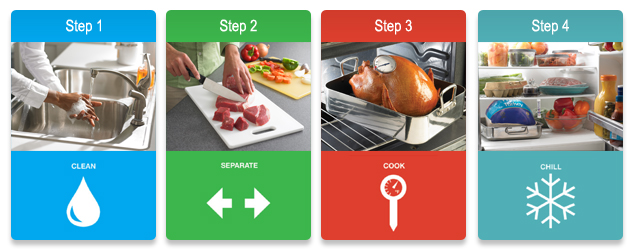 Four Steps to Food Safety1. CLEAN: Wash hands and surfaces often
Bacteria can be spread throughout the kitchen and get onto hands, cutting boards, utensils, counter tops and food.To ensure that your hands and surfaces are clean, be sure to:Wash your hands with warm water and soap for at least 20 seconds before and after handling food and after using the bathroom, changing diapers and handling pets.Wash your cutting boards, dishes, utensils and counter tops with hot soapy water after preparing each food item and before you go on to the next food.Rinse fresh fruits and vegetables under running tap water, including those with skins and rinds that are not eaten.Rub firm-skin fruits and vegetables under running tap water or scrub with a clean vegetable brush while rinsing with running tap water.With canned goods, remember to clean lids before opening.  2. SEPARATE: Separate raw meats from other foods
Cross-contamination can occur when bacteria are spread from one food product to another. This is especially common when handling raw meat, poultry, seafood and eggs. The key is to keep these foods—and their juices—away from ready-to-eat foods.To prevent cross-contamination, remember to:Separate raw meat, poultry, seafood and eggs from other foods in your refrigerator.Use one cutting board for fresh produce and a separate one for raw meat, poultry and seafood.Never place cooked food on a plate that previously held raw meat, poultry, seafood or eggs.Don’t reuse marinades used on raw foods unless you bring them to a boil first.  3. COOK: Cook to the right temperatures
Food is safely cooked when it reaches a high enough internal temperature to kill the harmful bacteria that cause illness. Refer to the Safe Cooking Temperatures Chart for the proper internal temperatures. To ensure that your foods are cooked safely, always:Use a food thermometer to measure the internal temperature of cooked foods. Check the internal temperature in several places to make sure that the meat, poultry, seafood, eggs or dishes containing eggs are cooked to safe minimum internal temperatures as shown in the Safe Cooking Temperatures Chart.Cook ground meat or ground poultry until it reaches a safe internal temperature. Color is not a reliable indicator of doneness.Cook eggs until the yolk and white are firm. Only use recipes in which eggs are cooked or heated thoroughly.When cooking in a microwave oven, cover food, stir, and rotate for even cooking. If there is no turntable, rotate the dish by hand once or twice during cooking. Always allow standing time, which completes the cooking, before checking the internal temperature with a food thermometer. Food is done when it reaches the safe minimum internal temperature.Bring sauces, soups and gravy to a boil when reheating.  4. CHILL: Refrigerate foods promptly
Refrigerate foods quickly because cold temperatures slow the growth of harmful bacteria. Do not over-stuff the refrigerator. Cold air must circulate to help keep food safe. Keeping a constant refrigerator temperature of 41ºF or below is one of the most effective ways to reduce the risk of foodborne illness. Use an appliance thermometer to be sure the temperature is consistently 41ºF or below and the freezer temperature is 0ºF or below.To chill foods properly:Refrigerate or freeze meat, poultry, eggs, seafood and other perishables within 2 hours of cooking or purchasing. Refrigerate within 1 hour if the temperature outside is above 90ºF.Never thaw food at room temperature, such as on the countertop. Food must be kept at a safe temperature during thawing. There are three safe ways to defrost food: in the refrigerator, in cold water, and in the microwave. Food thawed in cold water or in the microwave should be cooked immediately.Always marinate food in the refrigerator.Divide large amounts of leftovers into shallow containers for quicker cooling in the refrigerator.Hierarchy of foods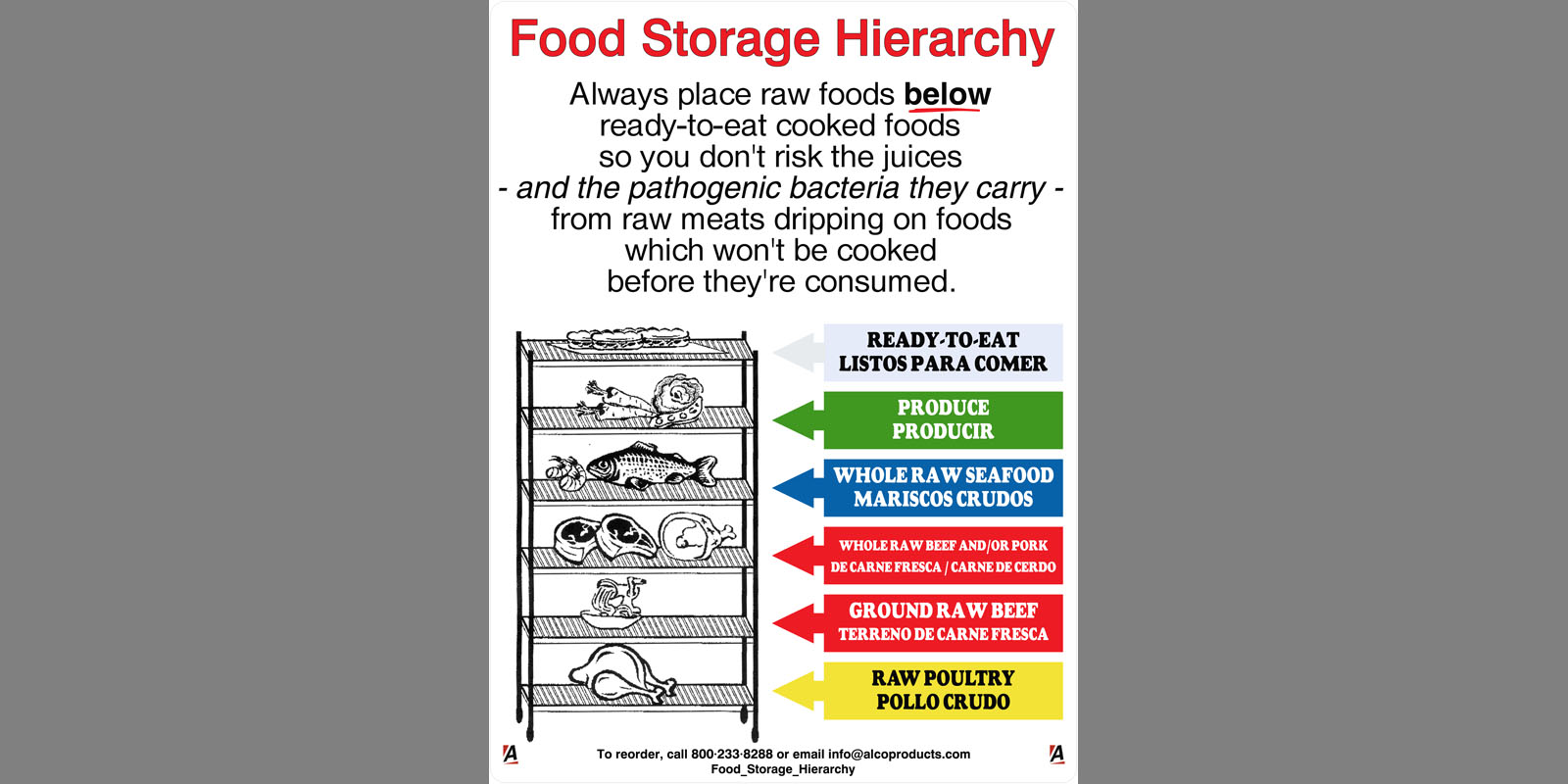 CUTTING BOARD and knife COLOR CHARTSeparate colors of cutting boards and knives are used to prevent cross contamination. Cross-contamination is the physical movement or transfer of harmful bacteria from one person, object or place to another.Food and kitchen tools and surfaces may become contaminated from raw food products (e.g., meat and poultry). Microbes can be transferred from one food to another by using the same knife, cutting board or other utensil without washing the surface or utensil in between uses. A food that is fully cooked can become re-contaminated if it touches other raw foods or drippings from raw foods that contain pathogens. 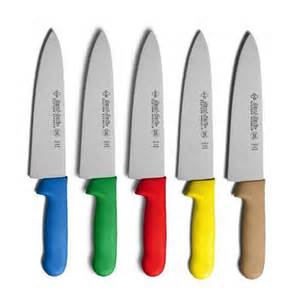 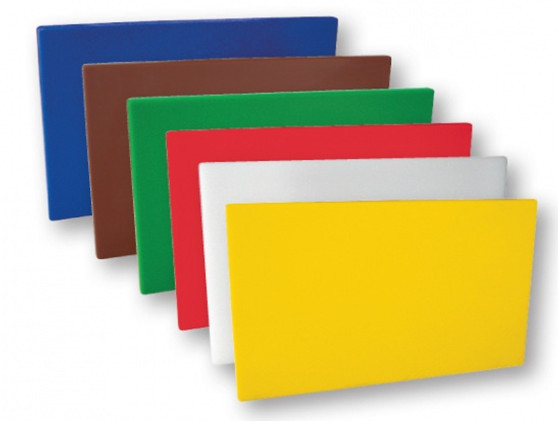 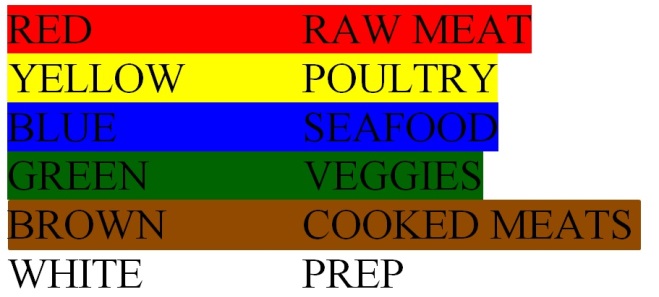 Foodborne IllnessFoodborne illness is caused by consuming food or beverages that are contaminated by disease-causing microbes (pathogens).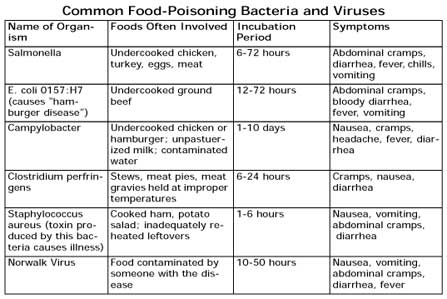 Walk-in Cooler Expectations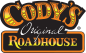 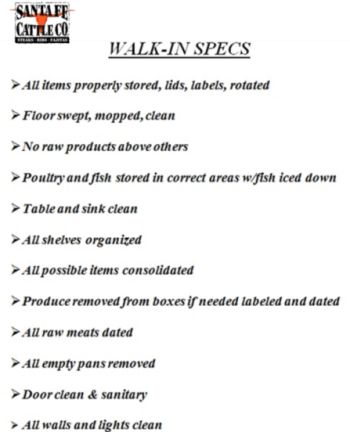 Alto Shaam The Alto Sham oven is a slow cooking, low temperature method of roasting.  The advantages of using a slow cooking method over a quicker process such as a convection oven are:1.     Better flavor and nutrition are generally the results of food cooked at low temperatures.2.     Foods cooked at low temperatures created optimum enzyme action, which in turn allows the meat to be more tender and flavorful.3.     Meat cooked at low temperatures maintains more juice because the meat cell is not easily ruptured.4.     Slow, low temperature cooking results in a more uniformly finished product with less shrinkage. Less shrinkage is turn results in more cuts per rib.5.     The Alto Sham requires less total energy consumption than a convection oven and also does not require the use of a hood or exhaust fan.The Alto Sham works through two basic cycles, which are called "cooking" and "holding".   These two cycles work together to bring the product up to the optimum degree of doneness.The time requirements of the cooking cycle will vary with the amount of product placed in the oven.  When oven is full, it may be necessary to rotate pans - bottom shelf to top shelf to insure even cooking.It should also be noted that the Alto Sham will switch from the cooking cycle to the holding cycle automatically once the timer runs out.TURNING ON THE ALTO SHAMUnder normal conditions the temperature setting for the cook and hold cycles will have been set from the time the oven was first used.  However, the temperatures should be checked to be sure no one has moved the dials.  They should be set as follows:Cooking temperature - 300°FHolding temperature - 140°FOnce you are sure the temperature settings are correct you are ready to activate the oven.  The steps are as follows:        A.	         Before turning the oven on:1. Make sure the drip pans are in their proper location.The side racks and shelves are in the oven.2. Each oven cavity has two vents on the door, one on top and one on the bottom.  The bottom vent should be closed and the top vent half open.B.	Turning the oven on:1.	Flip the oven on/off switch to ON for the cavity, which you will be using.  Switching the switch ON activates the holding cycle but will not activate the cooking cycle.  Turning the timer activates the cooking cycle.	2.	Turn the timer past five hours to activate the cooking cycle.  The reason we go past five hours is that the timer is more accurate if you turn it back to the cooking time you will be using3.	Now that the ovens are working it is critical that you allow them to preheat at least thirty (30) minutes.  While the oven is preheating you will be getting the product ready to be loaded into the oven.NOTE:    Always make sure you have activated the correct cavity, upper or lower and that you have not turned the switch on for the upper cavity and the timer for the lower cavity (or vice versa).The Alto-Shaam™ is a holding cabinet and cooking unit. Note the controls on the unit (cook cycle vs hold cycle). If product is held in the cabinet, make sure the product that goes in there is hot and ready to serve! It CANNOT go into a holding cabinet cold, just like cold pans of food cannot be dropped into a steam well cold to heat up! Remember, almost all of our products have a maximum hot-hold time of 4 hours.Cody’s Roadhouse Menu Descriptions:Burgers n’ Sandwiches, Kids’ Menu, Desserts and Early BirdBURGERS & OTHER SANDWICHESBurgers are grilled to the liking of the guest. All burgers are seasoned with Cody’s Steak Seasoning unless otherwise noted.Add a Bottomless Salad only $3.98CODY’S STEAK BURGER WITH DOUBLE CHEESE½ lb. burger patty with 2 slices of American CheeseAbbreviation:  	Ch BurgPortion:		8 oz. burger, 2 slices American cheeseService:	Seasoned cheeseburger atop of 3 pickle chips, 1 slice of tomato, 1 full red onion slice and leaf lettuce on a bun.  6 oz. of fries to one side of 11 ½” platter.Station:		FLATCODY’S STEAK BURGER WITH BACON AND DOUBLE CHEESE½ lb. burger patty with 2 slices of American cheese and 2 slices of bacon.Abbreviation:	Bac Ch BurgPortion:		8 oz. burger, 2 slices American cheese, 2 strips baconService:	Seasoned bacon cheeseburger atop of 3 pickle chips, 1 slice of tomato, 1 full red onion slice and leaf lettuce on a bun.  6 oz. of fries to one side of 11 ½” platter.Station:		FLATCODY’S STEAK BURGER WITH MUSHROOM AND DOUBLE CHEESE½ lb. burger patty with 2 slices of American cheese and sliced mushrooms.Abbreviation:	Mush Ch BurgPortion:	8 oz. burger, 2 slices American cheese, 2 oz sliced mushroomsService:	Seasoned mushroom cheeseburger atop of 3 pickle chips, 1 slice of tomato, 1 full red onion slice and leaf lettuce on a bun.  6 oz. of fries to one side of 11 ½” platter.Station:	FLATCODY’S STEAK BURGER WITH BBQ, BLUE CHEESE AND BACON½ lb. burger patty, BBQ sauce, blue cheese crumbles and bacon strips.Abbreviation:	BBQ BC BurgPortion:	8 oz. burger, BBQ Sauce, 2 oz. crumbled blue cheese and 2 bacon stripsService:	Seasoned burger with BBQ, bacon and blue cheese atop of 3 pickle chips, 1 slice of tomato, 1 full red onion slice and leaf lettuce on a bun.  6 oz. of fries to one side of 11 ½” platterStation:	FLATCODY’S 1lb STEAK BURGERTwo 1/2lb burger patties topped with crisp bacon, American cheese, pickles, tomatoes, onions, lettuce, and a fried onion ring.Abbreviation:	Lb BurgPortion:		Two 8 oz. burgers, 4 slices cheese, 4 strips bacon, and fried onion ring.Service:	Large onion ring stacked atop of two seasoned bacon cheeseburgers, 3 pickle chips, 1 slice of tomato, 1 full red onion slice and leaf lettuce on a bun.  6 oz. of fries to one side of 11 ½” platter.Station:	FLATGRILLED CHICKEN SANDWICHMarinated, char-grilled chicken breast topped with shredded cheese and crisp bacon. Abbreviation:	Chic Sand Portion:		8 oz. chicken, 2 slices of bacon and 2 oz. shredded mixed cheese Service:	Chicken breast with bacon and cheese atop of 3 pickle chips, 1 slice of tomato, 1 full red onion slice and leaf lettuce on a bun.  6 oz. of fries to one side of 11 ½” platter.Station:	BROILERCHICKEN FRIED CHICKEN SANDWICH8oz chicken breast lightly breaded and deep fried. Served plain or covered in buffalo sauce. Choose Mild, Hot, or Really, Really Hot with Cody’s Garlic Ranch or bleu cheese dressing.Abbreviation:	CFC Sand 		 		CFC Sand (M) or (H) or (RRH)Portion:		8 oz. chicken (Single Cubed)Service:	Fried chicken breast atop of 3 pickle chips, 1 slice of tomato, 1 full red onion slice and leaf lettuce on a bun.  6 oz. of fries to one side of 11 ½” platter. If buffalo style, include 1.5oz of Cody’s ranch or bleu cheese dressing in a small soufflé cup on the side.Station:		FRYPULLED PORK SANDWICH8 oz of pulled pork tossed in BBQ sauce.Abbreviation:	PP SandPortion:		8 oz. pulled pork, 2 oz fried onion straws 3 picklesService:	Pulled pork placed atop of bun then topped with 3 pickle chips and fried onion straws. 6 oz. of fries to one side of 11 ½” platter.Station:		EXPO/FRYFISH SANDWICHMild, tasty Haddock served fried, grilled or blackened. Served with tartar sauce for fried or pico de gallo for grilled. Abbreviation:	Gr Fish Sand		Blk Fish Sand		Fr Fish SandPortion:		9 oz. Haddock with 1.5 oz of tartar sauce for fried and 1.5 oz pico de gallo for grilled/blackenedService:	Haddock fillet served atop 3 pickle chips, 1 slice of tomato, 1 full red onion slice and leaf lettuce on a bun.  6 oz. of fries to one side of 11 ½” platter Grilled/Blackened served with lemon and small soufflé of pico de gallo Fried served with lemon and small soufflé of tartar sauce.Station:	FLAT/FRYVEGGIE BURGERBeyond brand, grilled plant-based burger patty topped with Provolone cheese and guacamole.Abbreviation:	Veg BurgPortion:		4 oz. veggie burger, 1 slice of provolone cheese and #24 scoop of guacamoleService:	Scoop of guacamole on a seasoned cheese vegetable burger atop of 3 pickle chips, 1 slice of tomato, 1 full red onion slice and leaf lettuce on a kids bun.  6 oz. of fries to one side of 11 ½” platter.Station:	FLATKIDS STUFFFor kids 10 and underKids Eat Free Every Monday & Tuesday Served with Fries or Applesauce and choice of juice box, milk box (chocolate or 2% white) or fountain drink.Limit 1 kid per adult when ordering full dinner entrees. CHEESEBURGERAbbreviation:	K-Ch BurgerPortion:		4 oz. Burger, 1 slice American cheeseService:	Seasoned cheeseburger on small bun. Served with 3oz (wt) of fries or 3oz (vol) monkey dish of apple sauce in a lined basket.	Station:		FLATCORN DOGAbbreviation:	K-CDPortion:		1 All Beef Corn Dog on a StickService:	Served with 3oz (wt) of fries or 3oz (vol) monkey dish of apple sauce in a lined basket.Station:		FRYCHICKEN TENDERS	Abbreviation:	K-Tend	Portion:		5 oz. chicken tendersService: 	Served with 3oz (wt) of fries or 3oz (vol) monkey dish of apple sauce in a lined basket.Station:		FRY	GRILLED CHICKEN SANDWICH with CHEESE	Abbreviation:  	K-Chic Sand	Portion:  	4 oz. chicken breast, 1 slice American cheeseService: 	Seasoned chicken breast with cheese on a small bun. Served with 3oz (wt) of fries or 3oz (vol) monkey dish of apple sauce in a lined basket.Station:  	BROILER  KRAFT MAC & CHEESEAbbreviation:	K-MacPortion:		7 oz. pouch Kraft yellow Mac & Cheese	Service:	Served in nappy bowl with 3oz (wt) of fries or 3oz (vol) monkey dish of apple sauce in a lined basket with a spoon.Station:		EXPOPEPPERONI PIZZA Abbreviation:	K-PizzaPortion:		7” pizza crust, 2 oz marinara sauce, 2oz shredded jack cheese & 4 pieces sliced pepperoni.Service:		Served with 3oz (wt) of fries or 3oz (vol) monkey dish of apple sauce on an 11” platter.Station:		FRY/PANTRYSHRIMP ON A STICKAbbreviation:	K-ShrPortion:		4 (21/25) shrimp on a skewerService:	Seasoned shrimp skewer served with 3oz (wt) of fries or 3oz (vol) monkey dish of apple sauce in a lined basket.Station:		FLATPULLED PORK SANDWICH	Abbreviation:  	K-PP Sand	Portion: 	 	4oz pre-bagged with BBQ SauceService: 	Pulled pork on a small bun. Served with 3oz (wt) of fries or 3oz (vol) monkey dish of apple sauce in a lined basket.	Station:  	EXPODESSERTSKEY LIME PIEAbbreviation:	Key LimePortion:	1 SliceService:          	Topped with whipped cream and a half lime wheel. Served on a 9" chilled plate with a chilled fork.Station:		PANTRYNEW YORK STYLE CHEESECAKEWith a load of strawberries, Hershey’s chocolate syrup or plainAbbreviation:	Straw Ch Ck	Choc Ch Ck        Pl Ch Ck  Portion:		1 slice plain or with topping – 1 oz. strawberries or 1 oz. chocolate syrupService:		Serve on a 9" chilled plate with a chilled fork.Station:		PANTRYCODY'S CHOCOLATEHOUSE SLIDE Jumbo Fish bowl filled with Chocolate Fudge Brownie, 2 Scoops of Vanilla and 2 Scoops of Chocolate Fudge Ice Cream, Loaded with Hot Fudge sauce and topped with Whipped Cream and chopped nuts then topped with Hershey’s Syrup and a cherry.Abbreviation:	SlidePortion:	2 #10 Curled scoops of vanilla bean ice cream, 2 #10 curled scoops of chocolate fudge ice cream, 1 pkg hot fudge, 1 pre- heated brownie, topped with whipped cream, drizzle Hershey’s chocolate syrup, 1 maraschino cherry and 1 oz chopped nuts.Service:         	Serve in a chilled Hoffman Glass (jumbo fish bowl) with 2 chilled long handled iced tea spoons on a bev nap lined 9” chilled plate.Station:		PANTRYSLICE OF TOWERING CAKE, Chocolate or Carrot Best ever, old fashioned, mile high slice of cake with a rich creamy frosting.  DELICIOUS and enough to share.Abbreviation:  	Choc Cake	Carr Cake Portion:		1 slice. Service:		Serve on an 11” platter with a chilled fork. Place 3 dollops of whipped cream at front wedge. Drizzle                                 chocolate syrup over chocolate cake and caramel syrup over the carrot cakeStation:		PANTRYICE CREAM - One or Two Scoops	Choice of Vanilla Bean or Chocolate Fudge	Abbreviation: 	Van IC 		Choc IC	Portion:		1 #10 scoop / 2 #10 scoopsService:	1 scoop served in cup and 2 scoops served in a nappy bowl on a lined 6” round plate with a chilled teaspoon.	Station:		PANTRY   Early Bird Menu VERSION AServed Monday – Saturday (but not on Holidays)Order must be placed by 5:59pmEntrées include Our Famous Bottomless Salad Bowl, Fresh Baked Sweet Yeast Rolls and Your choice of Side.EB ROASTED ½ CHICKENSeasoned and slow cooked. Finished off on the char-grill with or without BBQ Sauce.  Abbreviation:	EB 1/2 Chic	Portion:		Half		Service:	11 ½ “platter with kale and wet napStation:	 	BROILEREB CENTER CUT BONELESS PORK CHOP, 8 oz.Char-Grilled boneless pork chops basted with BBQ sauce. Can get plain if guest requests. Abbreviation:	EB ChopPortion:		One 8 oz. chop Service:		11 ½ ” platterSTATION:	BROILEREB ROADHOUSE CHOPPED STEAK, 8 oz.Pieces of beef from our steaks that are ground and formed into patties. Smothered with sautéed onions.  Abbreviation:	EB Chpd Stk Portion:		8 oz. ground beef pattyService:	Topped with 2 oz. grilled onions on 11 ½” platterSTATION:	FLATEB CHICKEN FRIED CHICKEN	Cubed, hand breaded and deep fried. Served smothered with white gravy.Abbreviation:	EB CFCPortion:		8 oz. chicken breast and 3 oz of gravyService:		11 ½” platterSTATION:	FRYEB STEAK CHUNKS (while they last)Grilled marinated steak pieces served over sautéed onions and mushrooms on a hot sizzlin’ platter.Abbreviation:	EB ChunksPortion:		Steak pieces served over mushrooms and onions in a ½ moon fajita skillet on an 11 ½” platterService:		½ moon fajita skillet on an 11 ½” platterNote:		Any side must go on a fajita set up plate or proper bowl to accompany this itemSTATION:	BROILEREB SIRLOIN STEAK A USDA Choice sirloin beef. Abbreviation:	EB SirPortion:		8 oz. steak Service: 		11 ½ “platterSTATION:	BROILEREB GRILLED BBQ CHICKEN Fresh chicken breast basted with BBQ sauce. Abbreviation:	EB BBQ ChicPortion:		8 oz. chicken breast, bbq sauce.Service: 		11 ½ “platterSTATION:	BROILEREB FISH OF THE DAY Grilled or blackened fish of the day. Abbreviation:	EB FODPortion:		6 oz Fillet with 1.5 oz of dill sauceService: 		Filet of fish with small soufflé cup dill sauce, lemon wedge & kale on 11 ½” platter.STATION:	FLATEB POT PIE Tender pieces of chicken with peas and carrots in a rich gravy with a pie crust topper. Abbreviation:	EB Pot PiePortion:		8 oz. portion Service: 		Large casserole dish filled with pot pie and crust served on a lined 11 ½” platter.STATION:	BROILEREARLY BIRD BASKETSEB RIB BASKETAbbreviation:	EB Rib BaskPortion:		1lb of ribs, 3 oz coleslaw, 6 oz friesService:		BBQ ribs served over seasoned fries in a lined basket with large soufflé cup of coleslaw, kale and a wet napSTATION:	BROILEREB CHICKEN TENDERS BASKETAbbreviation:       EB Chic BaskPortion:	5 oz tenders, 3 oz coleslaw, 6oz fries and 1.5 oz of honey mustard or BBQ sauce  Service:	Tenders served over seasoned fries in a lined basket with large soufflé cup of coleslaw, kale, wet nap and small soufflé cup of honey mustard or bbq wing sauce.Station:	                FRYEB GARLIC FRIED SHRIMPAbbreviation:	EB Shr BaskPortion:		8 Each, 3 oz coleslaw, 6 oz friesService:	Shrimp tossed in garlic butter and garlic Romano seasoning served over seasoned fries in a lined basket with large soufflé cup of coleslaw, kale and a wet nap.Station:	FRYEB BEER BATTERED ALASKAN CODAbbreviation:	EB Cod BaskPortion:		3 Each, 2 oz beer battered cod pieces, 3 oz coleslaw, 6 oz fries, 1.5 oz tartar sauce.Service:	Cod served over seasoned fries in a lined basket with large soufflé cup of coleslaw, kale and a wet nap and a small soufflé cup of tartar sauce.Station:	FRYEARLY BIRD SANDWICHESEB CODY’S STEAK BURGER WITH DOUBLE CHEESE	½ lb burger patty with 2 slices of American Cheese.Abbreviation:	EB Ch BurgPortion:		8 oz. burger, 2 slices American cheeseService:	Seasoned cheeseburger atop of 3 pickle chips, 1 slice of tomato, 1 full red onion slice and leaf lettuce on a bun.  6 oz. of fries to one side of 11 ½” platter.Station:	FLATEB CHICKEN FRIED CHICKEN SANDWICHOur 8oz chicken breast lightly breaded and deep fried. Served plain or covered in buffalo sauce. Choose Mild, Hot, or Really, Really Hot with Cody’s Garlic Ranch or bleu cheese dressing.Abbreviation:	EB CFC Sand 		CFC Sand (M) or (H) or (RRH)Portion:		8 oz. chicken (Single Cubed)Service:	Fried chicken breast atop of 3 pickle chips, 1 slice of tomato, 1 full red onion slice and leaf lettuce on a bun.  6 oz. of fries to one side of 11 ½” platter. If buffalo style, include 1.5oz of Cody’s ranch or bleu cheese dressing in a small soufflé cup on the side.Station:	FRYEB PULLED PORK SANDWICH	8 oz of pulled pork tossed in BBQ sauce.Abbreviation:	EB PP SandPortion:		8 oz. pulled pork, 2 oz fried onion straws 3 picklesService:	Pulled pork placed atop of bun then topped with 3 pickle chips and fried onion straws. 6 oz. of fries to one side of 11 ½” platter.Station:	EXPO/FRYEarly Bird Menu VERSION BServed Monday – Saturday (but not on Holidays)Order must be placed by 5:59pmEntrées include Our Famous Bottomless Salad Bowl, Fresh Baked Sweet Yeast Rolls and Your choice of Side.EB ROASTED ½ CHICKENSeasoned and slow cooked. Finished off on the char-grill with or without BBQ Sauce.  Abbreviation:	EB 1/2 Chic	Portion:		Half		Service:	11 ½ “platter with kale and wet napStation:	 	BROILEREB CENTER CUT BONELESS PORK CHOP, 8 oz.Char-Grilled boneless pork chops basted with BBQ sauce. Can get plain if guest requests. Abbreviation:	EB ChopPortion:		One 8 oz. chop Service:		11 ½ ” platterSTATION:	BROILEREB ROADHOUSE CHOPPED STEAK, 12 oz.Pieces of beef from our steaks that are ground and formed into patties. Smothered with sautéed onions.  Abbreviation:	EB Chpd Stk Portion:		12 oz. ground beef pattyService:	Topped with 2 oz. grilled onions on 11 ½” platterSTATION:	FLATEB CHICKEN FRIED CHICKEN	Cubed, hand breaded and deep fried. Served smothered with white gravy.Abbreviation:	EB CFCPortion:		8 oz. chicken breast and 3 oz of gravyService:		11 ½” platterSTATION:	FRYEB STEAK CHUNKS (while they last)Grilled marinated steak pieces served over sautéed onions and mushrooms on a hot sizzlin’ platter.Abbreviation:	EB ChunksPortion:		8 oz. steak chunks, 2 oz sliced mushrooms, 2 oz sautéed onionsService:		Steak pieces served over mushrooms and onions in a ½ moon fajita skillet on an 11 ½” platterNote:		Any side must go on a fajita set up plate or proper bowl to accompany this itemSTATION:	BROILEREB ½ RACK BABY BACK RIBS A USDA Choice sirloin beef. Abbreviation:	EB RibsPortion:		½ slab of ribs (6-7 ribs)Service: 		11 ½” platter with kale and a wet napSTATION:	BROILEREB FRESH GRILLED SALMONA FRESH, flat grilled or blackened salmon filet served with dill sauce. Abbreviation:	EB SalmonPortion:		8 oz. Fillet with 1.5 oz Dill SauceService: 		Small soufflé cup of dill sauce, lemon wedge & kale on 11 ½” platter.STATION:	FLATGRILLED PRIME RIB OF BEEF Slow roasted and then grilled. Abbreviation:	EB PrimePortion:		10 oz. Cut, 3 oz Au Jus and 1.5 oz raw horseradish or horseradish sauce upon requestService: 		Au jus in large soufflé cup, horseradish in small soufflé cup on 11 ½” platterSTATION:	BROILERCody’s Original Roadhouse Expo Day 4 Quiz Name: _________________________________				 Score ______/10We select thinner steaks for grilling what temperatures? A) rare/ med rare		B) med rare/ medium	C) medium/ med well	D) med well/ well doneAwareness of ticket times is also the key to realizing how much longer an item needs to cook. 	True or FalseMatch the correct temperature to the correct HACCP standard:______41 ̊F- 140 ̊F			A) Keep hot food hot	______at or above 140 ̊F			B) Keep cold food cold ______at or below 41 ̊F			C) Danger zoneWhat is a way to rapid cool an item?	A) Place item in an ice bath			B) Refrigerate the item					C) Cool item to room temp by setting on counter	D) Place in freezer until it is coolHot food must be cooled from 140 ̊F- 70 ̊F within ______ hours.	A) 1	B) 2	C) 3	D) 4Name an acceptable way of thawing food. 	A) Refrigerate the item				B) Run under hot water						C) Leave on the counter to thaw			D) Leaving in cold standing waterThe Alto Shaam can be used to heat cold food. 						True or FalseHow many ounces are our burgers? A) 6 Ounces	B) 8 Ounces	C) 10 Ounces	D) 12 OuncesAll Burgers are served with Lettuce, Tomato, Onion and Pickle?			True or False10. 	When is the Early Bird Menu available? _________________________________________________________Trainee Evaluation    Day 4(Completed by trainer with trainee present and signed off by manager)Trainee arrived to work on time?								YES	NOTrainee arrived in proper uniform?								YES	NOTrainee spent allocated time cooking alongside trainer?					YES	NOWas trainee involved and attentive to all training?						YES	NODoes trainee accept constructive feedback? 							YES	NODoes trainee exhibit knowledge and understanding of ticket times and HACCP standards?	YES 	NOIf not, where did the trainee seem to need the most work?__________________________________________________________________________________________________________Notes: ____________________________________________________________________________________________________________Trainee Name________________________		Signature__________________ Trainer Name________________________ 		Signature__________________ Manager Signature____________________ 		Date____________Cody’s Original Roadhouse Expo Final Test Name: _________________________________				 Score ______/40When is the Early Bird Menu available ______________________________________________.The EB Center Cut Boneless Pork chop is 5oz6oz7oz8ozThe EB Roadhouse Chopped Sirloin Steak is 6oz8oz10oz14ozFresh Grilled Salmon is served __________________ or ______________ and served with ______ sauce.The Prime Rib of Beef is served in the following portion sizes  ______oz., ______oz.  and the EB (if applicable) and Combo prime weighs ____oz.The slow roasted Prime Rib of Beef is seasoned with our own special blend of herbs and spices served with ___________ and _____________________ sauce if you like.Describe a Grilled Shrimp Salad___________________________________________________________________________________________Cody’s grinds its meat for the chopped steaks fresh daily?			True or FalseAll burgers weigh ____oz.The Chicken breast entrées have an ____oz chicken breast.The fresh steamed veggies consist of _____________, ______________, _____________, and _______________ with garlic butter.Broccoli, Squash, Zucchini, Carrot CoinsBroccoli, Cauliflower, Snow Peas, Carrot CoinsBroccoli, Cauliflower, Squash, Carrot CoinsBroccoli, Squash, Snow Peas, Carrot CoinsList our sides ________________________		4.________________________		7.__________________________________________		5.________________________________________________		6.________________________ Black beans are rice are served in a ________________ and topped with _____________________________.Baked Potato soup is topped with_____________, ________________________, and ____________________. A cup and bowl both receive ______ package of oyster crackers.Describe Baked French Onion Soup. ____________________________________________________________________________________________________________________________________________________________Caesar salad is made using ____________________ lettuce, _______________dressing, ________cheese and croutons.17. Food can only be heated _____time(s) in its shelf life.18. What choice of sauces are given with the Chicken Tender Dinner? ______________ and _____________.Match the correct quantity/amount to the menu item (draw a line to connect).7		Porterhouse Steak12		Jumbo Onions on a Stick5		Country Fried Chicken3		Thursday Steak Special24		T-Bone Steak8-10		Buffalo Shrimp8		Tortillas for Fajitas10		Shrimp Fajita & Shrimp Quesadillas18		Fried Cheese LogsList all desserts1. _________________________________________________________________________ 2. _________________________________________________________________________3. _________________________________________________________________________4. _________________________________________________________________________5. _________________________________________________________________________Standard ticket times for lunch (where applicable) are ____ to ____ minutes.Standard ticket times for dinner are ____ to ____ minutes.Thinner steaks should be used for grilling steaks to a ________________ or ________________ temperature.Thicker steaks should be used for grilling steaks to a ________________ or ________________ temperature.As a line cook you should periodically check yourself for accuracy.			True or FalseMatch the correct temperature to the correct HACCP standard.41° F- 140° F			_____	Keep hot food hotAt or above 140° F			_____	Keep cold food coldAt or below 41° F			_____	Danger ZoneHot food must be cooled from 140° F to 70° F within ____ hours.Name the 5 types of Fajitas a guest can order:1.				4.2.				5.3.				Cody’s Roadhouse Entrée Salad and Just Plain Caesar Salad can be topped with the following 4 choices (be detailed with your answers):____________________________________________________________________________________________________________________________________________________________________________________________________________________________________________________________________________________________________________How many ounces of fries are there to an order?2 Ounces3 Ounces4 Ounces6 OuncesHow many shrimp are in a Coconut Shrimp entrée?6789What sauce is served with the Coconut Shrimp entrée? ______________________________________It is important for the fajita skillet ____________________________before bringing it to the guest.Grilled Shrimp are served over a ______________ and is served with a soufflé cup of ______________sauce.Fajitas are served sizzling on a bed of ________________and_________________ with your choice of   __________________, _______________________, _____________________, ________________________, or _____________________.  Served with _____ tortillas and a set- up of  _________________, _________________, ____________, _____________________,  and ____________________  upon request for $1.39 extra.35. What items are placed on the product container label before storing to ensure freshness?___________________	2. _____________________ 	3.________________________Where are cooked, ready to eat foods stored on the shelf?	A) Top shelf	B) Bottom shelf	C) With the produce	D) Under raw meatsBaked Potatoes and Sweet Potatoes can be held for _______ in the warmer.15 minutes30 minutes45 minutes1 hourWhat is the first thing you should set up on your station?Sani bucketA DrinkA RadioA Trash canGrilled or Blackened Haddock is served with ________________, lemon and kale while Fried Haddock is served with ______________.Training Schedule for the WeekTraining Schedule for the WeekTraining Schedule for the WeekTraining Schedule for the WeekDateTimeTrainerDay 1Day 2Day 3Day 4FOOD ITEMMINIMUM SAFE INTERNAL TEMPERATUREPoultry165º F (73.9ºC) for 15 secondsGround meats (including ground beef and ground pork)155ºF (68.3ºC) for 15 secondsPork, game animals, comminuted fish and meats155ºF (68.3ºC) for 15 seconds
150ºF (65.6ºC) for 1 minute145ºF (62.8ºC) for 3 minutesBeef Roasts145ºF (62.8ºC) for 3 minutes140ºF (60ºC) for 12 minutes130ºF (54.4ºC) for 12 minutesFish, seafood, beef (cubes, slices, etc.), and all other potentially hazardous foods not listed145ºF (62.8ºC) for 15 seconds.